Қазақстан Республикасы Білім және ғылым министрлігі Министерство образования и науки Республики Казахстан Ы. Алтынсарин атындағы Ұлттық білім академиясы Национальная академия образования им. И. Алтынсарина 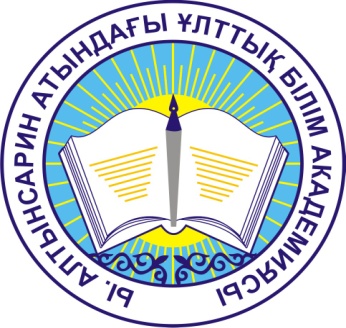 «Мәңгілік Ел» патриоттық актісін түсіндіру бойынша әдістемелік құралМетодическое пособие по разъяснению патриотического акта «Мәңгілік Ел»Астана2016Ы. Алтынсарин атындағы Ұлттық білім академиясы Ғылыми кеңесімен баспаға ұсынылды (2016 жылғы 22 шілде № 6 хаттама) Рекомендовано к изданию Ученым советом Национальной академии образования им. И. Алтынсарина (протокол № 6 от 22 июля 2016 года) «Мәңгілік Ел» патриоттық актісін түсіндіру бойынша әдістемелік құрал. – Астана: Ы. Алтынсарин атындағы Ұлттық білім академиясы, 2016. – 70 б. Методическое пособие по разъяснению патриотического акта «Мәңгілік Ел». Методическое пособие – Астана: Национальная академия образования им.И.Алтынсарина, 2016. – 70 с.Әдістемелік құралда берілген «Мәңгілік Ел» патриоттық актісін түсіндіру бойынша ғылыми-әдістемелік және практикалық материалдар «Мәңгілік Ел» жалпыұлттық идеясының базалық құндылықтарын меңгеру мен Жаңа Қазақстандық Патриотизмді қабылдауға бағытталған.Қазіргі талаптарға сәйкес патриоттық бағыт бойынша қызметті жоспарлауға көмектесетін тәрбиелік шаралардың әзірленімдері, Білім сабағына әдістемелік ұсыныстар, жаңа көзқарастағы күнтізбелік-тақырыптық жоспарлау және т.б. ұсынылады.  Осы басылым мұғалімдерге, сынып жетекшілеріне және мектеп әкімшілігіне, қосымша білім беру педагогтеріне, сонымен қатар, оқушылардың патриоттық тәрбиесі жүйесінде белсенді жұмыс істейтін басқа да мамандарға арналған. ВведениеВ настоящее время в Республике Казахстан модернизируется система образования. Необходимость совершенствования отечественного образования вызвана рядом приоритетных государственных задач: формирование конкурентоспособного человеческого капитала для вхождения в 30 развитых стран мира, повышение уровня и качества обучения и воспитания подрастающего поколения в соответствии потребностями мировой рыночной экономики и открытого гражданского общества, внедрение эффективных механизмов, инновационных технологий и методик по формированию у подрастающего поколения этнокультурной и гражданской идентичности, основанной на знании истории государства, государственного языка, национальных культурных ценностей народов Казахстана, использование опыта зарубежных стран по формированию у воспитанников патриотических ценностей, обогащение национальной системы воспитания на идеях казахстанского патриотизма. С этой целью был разработан и принят 26 апреля 2016 годана XXIV сессии Ассамблеи народа Казахстана «Независимость. Согласие. Нация единого будущего» Патриотический акт «Мәңгілік Ел».Президент Республики Казахстан Н.А. Назарбаев обозначил, что «Патриотический акт «Мәңгілік Ел» – это документальная форма общенациональной идеи, это емкая, уникальная программа идентичности единства казахстанцев. Он должен передавать базовый формат наших духовных ценностей. В нем связаны воедино вопросы экономики, политики, морали, веры, нашего видения в глобальном мире… В Патриотическом акте мы на века закрепляем, во-первых, главные общенациональные ценности, созданные нашим народом, во-вторых, ментальную сердцевину взаимной нашей ответственности государства, общества, граждан за судьбу, развитие и процветание Казахстана. С Патриотическим актом мы будем сверять, как с компасом, верность нашего движения вперед, к новым вершинам».В документе представлены семь принципов, семь незыблемых основ общенациональной идеи «Мәңгілік Ел», отражающих базовые ценности развития нашего государства, общность интересов и исторической судьбы народа Казахстана. Акт призывает всех укреплять, хранить и передавать из поколения в поколение семь незыблемых основ «Мәңгілік Ел»: независимость и Астана; общенациональное единство, мир и согласие; светское государство и высокая духовность; устойчивый экономический рост на основе инноваций; общество всеобщего труда; общность истории, культуры и языка; национальная безопасность и глобальное участие Казахстана в решении общемировых и региональных проблем.В полной форме общенациональная идея «Мәңгілік Ел» и главные ценностибыли озвучены Президентом в Послании народу от 17 января 2014 года «Казахстанский путь-2050: Единая цель, единые интересы, единое будущее» и Послании «Нурлы жол – Путь в будущее» от 11 ноября 2014 года. Глава государства выделяет идею, воплощающую тысячелетний исторический опыт казахского народа; казахстанский путь, пройденный за годы независимости, и ценности как государствообразующие, составляющие идейную основу Нового Казахстанского Патриотизма. Реализация обозначенных ценностей включает работу по разъяснению Патриотического акта «Мәңгілік Ел» в организациях образования Республики Казахстан.Решение задач воспитания и обучения личности на основе базовых ценностей невозможно без обращения к положительному казахстанскому опыту, мировому опыту.Патриотизм и патриотические ценности рассматриваются учеными в различных контекстах и периодах, с точки зрения научных подходов и концептуальных идей,изучаются философией, историей, политологией, педагогикой, социологией.Следует отметить, что значительный вклад в патриотическое воспитание юного поколения вносят педагоги – практики.Для представления о патриотизме большое значение имеют исследования М.М. Бахтина, О. Шпенглера, В.С. Библера, К. Ясперса - диалог культур и культурное многообразие, Л.П. Буевой, Е.Г. Злобиной, М.С. Каган -философия общения, Л.Н. Гумилева, Ю. С. Бромлей, В. А. Тишкова - теория этноса и этнической идентичности, казахстанских этнографов Ж.Артыкбаева, Х.Аргынбаева, культурологов А.Сейдимбек, М.Ш. Хасанова, М.Х. Балтабаева, психологов Ж.Жарыкбаева, Ж.Ы. Намазбаевой, философов А.Н. Нысанбаева, Р.Б. Абсаттарова, педагогов К.Ж. Кожахметовой, А.К. Кусаинова, С.А. Узакбаевой и др.Цель пособия – ознакомить работников образования с идеями к пониманию и изучению Патриотического акта «Мәңгілік Ел».В работе охарактеризованы семь принципов общенациональной идеи «Мәңгілік Ел», система патриотического воспитания в современном мире на примере таких стран как Россия, Беларусь, Узбекистан, Таджикистан, США, Швейцария, Индия, Япония; рассмотрена организация образовательного процесса на основе Патриотического акта «Мәңгілік Ел» в организациях образования, даны методические рекомендации к проведению урока знаний по теме: «Я – патриот своей страны» в рамках Патриотического акта «Мәңгілік Ел» в организациях образования Республики Казахстан в 2016-2017 учебном году.Пособие может быть использовано в воспитательной урочной и внеклассной деятельности, для работы по предметам общеобразовательной школы.1 Система патриотического воспитания в современном мире1.1 Опыт патриотического воспитания в странах ближнего зарубежьяОпыт патриотического воспитания, формирования и развития национальной идеи в странах ближнего зарубежья вызывает интерес. Артикуляция «российской национальной идеи» связана с именами таких ученых, как В.Соловьев, Н.Ф. Федоров, Ф.М. Достоевский, Н.А. Бердяев и многих других русских философов, писателей и общественных деятелей. Смыслу их творчества присуще рассмотрение патриотизма как неотъемлемой и в то же время важной характеристики бытия гражданина России, любого созидательного коллектива, одной из основ жизни российского общества, имеющей большое значение для его дальнейшей судьбы.Трансформация российского общества в 90-е годы привела к кардинальным изменениям направлений общественного развития, которые вызвали определенное расслоение общества, снижение жизненного уровня, ценностную переориентацию в молодежной среде.В условиях многонационального российского государства в системе образования важное значение приобретают вопросы воспитания у подрастающего поколения как чувства уважения к другим народам, так и чувства любви к Родине. Необходимо отметить, что молодое поколение россиян, контактируя с новыми социальными реалиями, уже не приемлет прежних устоев и ценностей прежней общественной системы. Появился новый социальный тип личности. В этих условиях важным является становление обновленной системы патриотического воспитания, формулировка новых задач и повышение эффективности его форм и методов.Рассмотрим особенности российского патриотизма и формы его проявления. Российские ученые А.Н. Вырщиков, М.Б. Кусмарцев, Г.А. Антипов и др. считают, что, прежде всего, в отношении русских людей к родной природе, которая особенно проявляется у россиян, оказавшихся в силу различных причин за рубежом. Им трудно забыть обширные просторы России, ее поля, луга, леса и реки. А белая береза стала символом России и всегда ассоциируется с любовью к родным краям. В способности к быстрой мобилизации всех своих физических и духовных сил в случае угрозы Отечеству. Россияне неоднократно доказывали, что в критические моменты для страны, они готовы сделать все – переносить неслыханные жизненные тяготы, терпеть невзгоды, передавать на нужды страны личные сбережения и ценности, вступать добровольцами в народное ополчение и в армейский строй, лишь бы спасти от серьезной опасности свою страну, ее народ. Патриотизм россиян интернационален. В многонациональной стране, где многие народы имеют относительную самостоятельность, в случае опасности все выступают единым фронтом против завоевателей, а в мирное время - против стихийных бедствий и природных катаклизмов. Патриотизм россиян сочетается с их гордостью и достоинством. Это обусловлено авторитетом страны на международной арене, ее геополитическим положением, достижениями в науке, культуре, образовании и в военной области. Нацеленность на социальную востребованность молодежи, осознание подростками и молодыми людьми своей «нужности», значимости для общества, социальный заказ на молодежное творчество и активность дают огромный позитивный импульс освоению ценностей патриотизма, повышает его эффективность и воздействие на общественное сознание, самовоспитание и самосовершенствование. Патриотический потенциал интеграции России в мировое сообщество включает: культурно-исторические духовные ценности; достаточную разумность личных потребностей и их соответствие коллективным, общественным и государственным; преобладание духовного начала над материальным; способность воспроизводить духовно-нравственный потенциал, хозяйственно-бытовую и культурную среду жизнедеятельности и др.В настоящее время Россия возрождает духовность, воспитание населения, особенно молодежи, в духе патриотизма, любви к Отечеству, прекращение пропаганды насилия, жестокости. В реализации патриотического воспитания разрабатываются новые концептуальные подходы, где восстанавливается чувство более тесной преемственности с дореволюционной Россией; происходят процессы, связанные со стремлением сформировать Российскую Федерацию как самостоятельное и самодостаточное Отечество.Интересен опыт патриотического воспитания Беларуси. После 1996 года, когда во время «Чернобыльского шляха» в Минске тысячи молодых людей выступили против политики президента А.Лукашенко, руководство страны решило вплотную заняться патриотическим воспитанием молодежи. Был выпущен Президентский Декрет о молодежи. В дальнейшем создана молодежная организация, которая стала опорой государственной молодежной политики в целом – БСМ (Белорусский союз молодежи). Деятельность молодежных общественных организаций регулируется Государственным комитетом по делам молодежи, совокупностью законов и норм, распоряжений, указов и инструкций, которые регламентируют деятельность организации, правами, которые позволяют организации реально участвовать в деятельности государства. Надежным партнером государства в реализации государственной молодежной политики является молодежное общественное объединение «Белорусский союз молодежи». Деятельность ОО «Белорусский союз молодежи» направлена на создание условий для всестороннего развития молодежи, раскрытие ее творческого потенциала, подготовку молодежи к решению актуальных общественно значимых задач, стоящих перед страной. Позиционируя себя как опору патриотического движения в стране, ОО «БСМ» является организатором традиционных акций «Квiтней Беларусь!», «Мы – граждане Беларуси!», «Я – гражданин Беларуси», цель которых – пробуждение гордости за принадлежность к белорусскому народу и государству. Воспитание гражданственности и патриотизма в Беларуси, как и в других странах, предполагает формирование активной гражданской позиции личности, гражданское самоопределение, осознание внутренней свободы и ответственности за собственный политический и моральный выбор. Все это требует наличия специфических морально-психологических качеств, терпимости и уважения к другому мнению. Эти качества развиваются не только в ходе внеурочных мероприятий, но и в предметной деятельности. Широкие возможности воспитания патриотических чувств, формирования политической и моральной ответственности открывают гуманитарные науки. На предметах естественно-математического цикла делается акцент на достижениях белорусской науки и техники, биографиях белорусских ученых, внесших вклад в их развитие. В организации системы воспитательной работы, предполагающей формирование активной гражданской позиции, патриотизма, информационно-правовой культуры обучающегося, немалую роль играют имеющиеся в учреждениях образования уголки Государственной символики Республики Беларусь, изучение Конституции.Классные руководители особое внимание уделяют проведению информационных часов, тематических классных часов гражданско-патриотической тематики, конкурсов и фестивалей, посвященных юбилейным датам и государственным праздникам. Формат проведения мероприятий может быть различным, но очень важно, какие методы при этом используются. Высокорезультативны активные методы, так как они считаются наиболее продуктивными, поскольку для достижения поставленной цели педагог и воспитанник активно участвуют в образовательном процессе. Весьма эффективны интерактивные методы, когда ожидаемые результаты достигаются в ходе совместной деятельности педагога, учащихся и взаимодействия между всеми субъектами образования. Здесь обучающиеся оказываются наиболее вовлеченными в процесс познания, что позволяет больше заинтересовать их изучаемой темой. При организации работы в режиме интерактива каждый вносит индивидуальный вклад, идет обмен знаниями, идеями, а в практических упражнениях происходит овладение необходимыми умениями. Интерактивные методы наиболее соответствуют личностно-ориентированному подходу, обладают высоким формирующим потенциалом.Национальной идее независимости придается большое значение в Узбекистане. Президент Узбекистана Ислам Каримов, глубоко осмысливая своеобразные закономерности современного прогресса, заложил основы учения об идее национальной независимости, соответствующей стремлениям народа. Это учение описано в его произведениях. На фундаменте этих произведений в 2000 году была подготовлена и издана книга «Идея национальной независимости: основные понятия и принципы», содержание которой было изучено и внедрено в систему образования страны. Основной целью науки является внедрение в сознание молодого поколения основных понятий и принципов идеи национальной независимости. Каждое поколение вносит свой вклад в общественный прогресс, вписывает свою страницу в книгу великой истории узбекского народа. Это деятельный процесс, в ходе которого идеология национальной независимости обогащается и совершенствуется по мере реализации благородных целей и задач, поставленных перед обществом, накопления им опыта в процессе поступательного развития.В Республике Таджикистан для формирования патриотического воспитания используются различные конкретные меры. Органы исполнительной власти Республики Таджикистан взаимодействуют с другими органами исполнительной власти в целях обеспечения выполнения положений Концепции, государственных программ и планов патриотического воспитания; вносят в государственные органы исполнительной власти предложения по совершенствованию системы патриотического воспитания; разрабатывают долгосрочные региональные программы (планы) патриотического воспитания и осуществляют их реализацию; совместно с органами местного самоуправления проводят мероприятия по привлечению общественных и религиозных объединений и организаций к решению задач патриотического воспитания.В современных условиях для управления системой патриотического воспитания, реализации общей стратегии в этой сфере деятельности, объединения усилий министерств и ведомств, общественных и религиозных организаций и движений необходимо создание межведомственных структур. Их состав и полномочия определяются соответствующими правовыми актами. Правительственная комиссия объединяет усилия и обеспечивает постоянную координацию деятельности органов исполнительной власти Таджикистана, общественных организаций и объединений по реализации задач государственной программы патриотического воспитания граждан Таджикистана на определенный период. Организует разработку очередных государственных программ патриотического воспитания граждан, определяет главных исполнителей программы. Она рассматривает представленные в Правительство Таджикистана предложения по повышению эффективности патриотического воспитания, обеспечивает контроль за целевым использованием финансовых средств. Решением правительственной комиссии создается рабочий орган, функции и полномочия которого определяются этой комиссией. Выполнение государственной программы «Патриотическое воспитание граждан Таджикистана» и разработка государственной программы патриотического воспитания граждан на последующие периоды, соответствующих программ государственными органами исполнительной власти органами, исполнительной власти субъектов Таджикистана, организация и их выполнение.1.2 Патриотическое воспитание в США, Швейцарии, Индии, ЯпонииДля того чтобы яснее увидеть проблемные вопросы патриотического воспитания во всех сферах жизни нашего общества, которые изложены в ГОСО и пути их решения, нужно рассмотреть решение аналогичных вопросов в истории и современной геополитике развитых зарубежных стран. Рассмотрим патриотическое воспитание в США. То, что мы понимаем под «патриотическим воспитанием», педагоги США чаще всего обозначают такими категориями, как «политическое образование», «формирование морального духа» и др.Система патриотического воспитания школьников США представляет собой:1. Диалектическое единство следующих ее структурных элементов: 
а) главной цели воспитания; б) ее субъекта; в) объекта воспитания; г) основных направлений воспитания школьников; д) форм воспитательной работы; е) методов; ж) средств воспитания. 2. Ведущим системообразующим фактором является главная цель воспитания. По существу, она пронизывает все элементы этой системы, придавая ей целостность и автономность. Представляется, что главная цель воспитания заключается в том, чтобы сформировать и развить личность американского школьника как гражданина-патриота США, постоянно стремящегося к самосовершенствованию.3. В патриотическом воспитании школьника организовывается взаимодействие семьи, учебных заведений, общественных организаций и всего общества в целом.4. Одним из ведущих направлений воспитательной работы в американских учебных заведениях является морально-этическое воспитание, которое носит ярко выраженную религиозную направленность. Морально-этическое воспитание осуществляется на всеобщих принципах религии.Образование и патриотическое воспитание в Швейцарии достаточно авторитарно. Швейцарцы воспитывают детей в традиции, напоминающей английское воспитание в викторианскую эпоху, когда руководствовались принципом: «Дети должны быть на виду, но их не должно быть слышно». Авторитарность проявляется и в том, что детям не позволено оспаривать то, что им внушается или преподается. Естественной реакцией молодежи на такое отношение, дополненное чрезмерной родительской увлеченностью работой, является ее радикализм. Уровень его едва ли не самый высокий в Европе. Патриотическое воспитание в Индии. Индия является в большей степени «законодательницей» в отношении воспитания, в частности патриотического. Индийская педагогическая традиция, сформировавшаяся в течение тысячелетий, причем опиравшаяся на кастовую систему построения общества, может обогатить современную педагогику разнообразными методами и подходами к патриотическому воспитанию. Система воспитания в современной Индии вобрала в себя лучшее, что мог дать сплав индуистской, буддийской и мусульманской педагогических традиций. Воспитатели и педагоги много внимания уделяют развитию духовности и творческих навыков, саморазвитию (нравственному и физическому). Занятия проходят в форме дискуссий, которые стимулируют детей думать. «Уроки патриотизма», «Уроки памяти», «Уроки медитации», «Уроки улыбки» - обычная практика в индийских школах. Общепринят индивидуальный подход к детям без поощрения соревновательности между ними. Важно не то, каких успехов достиг ребенок по сравнению с другими учениками, а насколько он улучшил собственные результаты. Лучших учеников награждают «карточками успеха». О неудачах не говорят, а родителям принято сообщать только хорошие оценки, чтобы не расстраивать их.Несомненно, система воспитания и образования Индии уникальна и в большей степени подходит именно для этой своеобразной страны. Однако и европейцы могут почерпнуть в ней много полезного. Искренняя доброжелательность, высокая нравственность, взаимное уважение, терпение и отсутствие любых форм насилия – вот что привлекает в ней больше всего.Интересным и важным представляется опыт патриотического воспитания в Японии - стране, имеющей богатую традицию морального воспитания. В настоящее время наблюдается новый этап создания цельной и сильной системы, которая бы объединяла усилия государства, образовательных учреждений и семьи в деле воспитания подрастающего поколения. В настоящее время более половины населения Японии имеет полное среднее и высшее образование. Японская школа совершенно уникальна, хотя при ее построении использовались некоторые американские и французские образцы. В целом система образования и воспитания в Японии опирается на синтез исконно японских, классических восточных и соответствующих западных мировоззренческих и поведенческих установок. Японская школа культивирует национальный дух, формирует соответствующие моральные качества, развивает традиционные черты национального характера, используя в качестве опорных основ идеи влиятельных философских, религиозно-мировоззренческих, этических учений: синто, бусидо, буддизма, конфуцианства. Идеями национализма, воспитания в духе «традиционных моральных ценностей» проникнуто преподавание и таких дисциплин как рисование и пение, формирование представлений об эстетическом идеале. Действенность японской системы образования, ее необыкновенная результативность объясняются не только традиционным трудолюбием японцев и их дисциплинированностью, но и историческими и культурными традициями, единством языка и культуры, обеспечивающим монолитность нации (в японском обществе практически не существует проблемы этнических различий как оформленной в общественном сознании). В Японии была принята «Программа формирования человека» (Хитодзукури), содержание которой составляет утверждение необходимости гармонического образования личности: интеллектуального и физического развития, нравственного воспитания, культурно-художественного совершенствования. В качестве главной цели при этом рассматривалось «формирование у молодежи добродетелей и патриотизма, лояльности и оборонного сознания», «повышение производительности труда для собственного счастья и счастья других людей». Программа имела в основе конфуцианскую систему обучения и воспитания, направленную на выработку традиционно почитаемых этических норм, а также идеи интенсивного обучения; девизом школы должно было стать правило: «работать на пределе своих возможностей». Был опубликован проект «Программы формирования желательного образа человека», в котором были сформулированы черты идеального японца, члена семьи и общества. Программа подчеркивала «надклассовый характер моральных качеств идеального японца» и должна была служить теоретической базой идеологического воспитания молодого поколения. Сама красота у прагматичных японцев тесно связана с пользой, которая может пониматься и достаточно эгоистично. Так, бережное отношение к природе, являющееся в Японии этической и эстетической нормой, имеет свои четкие пределы. Например, у себя дома японцы добились неприкосновенности священных рощ, окружающих синтоистские храмы. Развитие патриотического воспитания в современном мире – многосторонний процесс, масштабы и результаты которого весьма значительны. Произошли решительные изменения, вызванные меняющимися потребностями человеческой цивилизации, необходимостью перевести на педагогический язык эти новые потребности. Важнейшей тенденцией можно считать прогресс школьного патриотического воспитания и образования, которые остаются опорой духовности, очагом приобретения национальных и общечеловеческих культурных ценностей. Школа заметно меняет свой облик, который приближается к уровню современных социальных, политических, педагогических требований.Нарастает потребность в овладении основами межкультурного общения у определенных профессий, в частности у преподавателей, бизнесменов, работников сферы обслуживания. Мировая педагогическая мысль разрабатывает общую стратегию поликультурного воспитания. Воспитание и обучение должны содействовать тому, чтобы, с одной стороны, человек осознал свои корни и тем самым мог определить место, которое он занимает в современном мире, а с другой – привить ему уважение к другим культурам. Изменения патриотического воспитания и образования в духе поликультурности в современном мире уже происходят: обозначились новые тенденции, признающие ценность культурного многообразия; разрабатываются специальные программы поликультурного образования, обучения иммигрантов, этнических и расовых меньшинств. На смену эпизодическим педагогическим проектам с информацией о малых этносах и их культуре приходят концептуальные программы образования, направленные против расизма и иных национальных предрассудков. В них делаются попытки учитывать мировосприятие инокультур, предлагается учебный материал по истории, культуре, литературе доминирующей культуры. Во многих странах мира установки поликультурализма входят в программы педагогического образования. Страны, где предусмотрена политика поликультурного воспитания как основы патриотического, можно разделить на: а) с исторически давними и глубокими национальными и культурными различиями (Россия, Испания); б) ставшими поликультурными вследствие своего прошлого как колониальных метрополий (Великобритания, Франция, Голландия); в) ставшие поликультурными в результате массовой добровольной иммиграции (США, Канада, Австралия). Основные направления, покоторым развивается поликультурное воспитание как основа патриотического в ведущих странах мира: - педагогическая поддержка представителей этнических меньшинств; - билингвальное обучение; - многокультурное воспитание, сопровождающееся мерами против этноцентризма. Все эти направления отражаются в учебных программах. В ведущих странах мира патриотическому воспитанию уделяется значительное внимание на официальном уровне. Активизировались усилия по поликультурному воспитанию и образованию в Австралии, Испании, Канаде, России, США и др.2 Организация образовательного процесса на основе патриотического акта «Мәңгілік Ел» в организациях образования Республики Казахстан2.1 Актуализация общенациональной идеи «Мәңгілік Ел» в учебной и внеклассной деятельности по предметуВоспитание патриотизма – одна из самых актуальных проблем, ибо она граничит с системой национальной безопасности. Президент страны Н.А. Назарбаев обозначил задачу формирования казахстанского патриотизма как одну из первостепенных практических задач в рамках долгосрочных приоритетов развития нашей страны. Ежегодно в своих посланиях Глава государства акцентирует внимание на патриотическом воспитании молодежи. По его поручению был разработан Патриотический акт «Мәңгілік Ел». Государственная значимость этого документа обязывает учителей-практиков, руководителей организаций образования республики Казахстан активно включиться в работу по разъяснению общенациональной идеи «Мәңгілік Ел», представленной в акте в форме семи принципов патриотического воспитания. Это актуализирует необходимость усиления работы по данному направлению всеми возможными средствами в учебной, внеклассной, воспитательной деятельности (Актуализация [от лат. aсtualis - деятельный]- понятие, означающее изменение бытия: переход бытия из состояния возможного в состояние действительного. В общепринятом смысле актуальным считается то, что желательно и необходимо претворить в жизнь. Философский словарь).В условиях обновления содержания среднего образования, трансляции опыта Назарбаев Интеллектуальных школ в общеобразовательные школы республики, представляется целесообразным раскрытие значимости идеи «Мәңгілік Ел» в урочной и внеурочной деятельности за счет интеграции образовательных областей и учебных предметов типового учебного плана: начальная школа (4)- «Язык и литература»,- «Математика и познание мира»,- «Искусство и технология», - «Самопознание и физическая культура»; основная школа (3)- «Язык и литература. Человек и общество», - «Математика и информатика. Естествознание», - «Искусство и физическая культура»;средняя школа (6)- «Қазақ тілі и қазақ әдебиеті»,- «Русский язык и русская литература»,- «История и география»,- «Физика и математика», - «Химия и биология», - «Технология и физическая культура».Как освоить ценности общенациональной идеи «Мәңгілік Ел» через предметные области? Одним из вариантов может быть синхронизация учебного материала изучаемых предметов при разработке календарно-тематического планирования на учебный год. Если учесть, что зачастую объем и дублирование материала по предметам загружают ученика и не позволяют его усвоить на качественном уровне, то интеграция и установление межпредметных связей напротив расширяют возможности обучения. Например, - «Математика и познание мира» в 1 классе. Таблица 1 - Реализация ценностей «Мәңгілік Ел» при разработке календарно-тематического планирования в 1 классеОстановимся на подборе технологий к интегрированным урокам. При такой подаче материала формирование компетенций учащихся более действенно обеспечивают такие игровые технологии: • дидактические игры; • информационно-коммуникационные технологии; • ролевые игры;• игры - интеллектуальные соревнования;• технология развивающих (творческих) игр и др.Названные технологии ученые и педагоги-практики относят к инновационным по ряду факторов.Инновационные технологии в образовании - это организация образовательного процесса, построенная на качественно иных принципах, средствах, методах и технологиях и позволяющая достигнуть образовательных эффектов, характеризуемых:- усвоением максимального объема знаний;- максимальной творческой активностью;- широким спектром практических навыков и умений.Большим достоинством инновационных игровых технологий является тот факт, что они свободно вписываются в типовую образовательную программу по различным общеобразовательным предметам начальной школы, обеспечивают переход от информационно-объяснительного обучения к инновационно-действенному, предполагающему развитие и личностную ориентацию.Поскольку обучение - это «процесс целенаправленной передачи общественно-исторического опыта; организация формирования знаний, умений и навыков» (Психологический словарь, М.:1990), можно сказать, что дидактическая игра - условная занимательная для субъекта деятельность, которая направлена на формирование знаний, умений, навыков.Целью игровых технологий в начальной школе является:- сделать серьезный труд детей занимательным и продуктивным;- расширить кругозор, развить трудовые навыки (дидактическая составляющая);- воспитать коллективизм, сотрудничество (воспитательная составляющая);- развить память, внимание (развивающая составляющая);- приобщить к нормам ценностей общества (социальная составляющая).Одним из наиболее сильных средств патриотического воспитания является краеведение –изучение природы, населения и хозяйства родного края, его прошлого и настоящего с целью улучшения жизни местного сообщества. Это направление находит свое отражение в принципе региональности образования, требующего обеспечения полных, глубоких, содержательных знаний школьников о родном крае, которые питают чувство любви к родной природе и земле, а также уважения к традициям своего народа. Под национально-региональным компонентом понимается педагогически отобранный географический материал, раскрывающий: - историческое, культурное, национальное, географическое, природно-экологическое своеобразие конкретной местности; - региональную специфику развития.Роль регионально-краеведческого компонента в реализации ценностей «Мәңгілік Ел» особенно возрастает во внеурочной деятельности по интегрированной области «История и география». Понятие «родной край» междисциплинарно по сути, поэтому здесь также необходимы знания по биологии, экологии.Эта деятельность особенно интересна и продуктивна в виде исследовательских проектов в творческих группах, в состав которых входят учителя географии, истории, биологии, учащиеся школы, родители. На базе школы могут быть созданы поисково-исследовательские отряды «Моя Родина-Казахстан», участниками которых станут дети в возрасте от 11 до 16 лет.Как объект для изучения выступят ценности «Мәңгілік Ел» - родная природа, ее ресурсы, люди труда, которые рационально и бережно осваивают наши природные богатства:- рельеф местности;- особенности климата;- поверхностные воды;- водные ресурсы;- флора и фауна.Таблица 2 - Реализация ценностей «Мәңгілік Ел» в региональном компонентеВ урочной деятельности при раскрытии ценностей «Мәңгілік Ел» важную роль играет краеведческий модуль.К примеру, в курсе физической географии (6 класс) на изучение своей местности как своего рода природной лаборатории,часть тем включается в краеведческий модуль и изучается на отдельных уроках. Учащиеся учатся наблюдать, вести записи наблюдений и описывать ландшафты, сопровождая это объяснениями, что формирует у школьников знания основ географического пространства на местном, региональном и глобальном уровнях, а также умения правильно ориентироваться в пространстве.Таблица 3 - Реализация ценностей «Мәңгілік Ел» в краеведческом модуле2.2 Моделирование воспитательного пространства в системе ценностей «Мәңгілік Ел»Основные мероприятия по реализации Патриотического акта 
«Мәңгілік Ел»Блок «Педагоги»1. Общие организационно-управленческие мероприятия:- подготовка и проведение методического семинара по изучению нового нормативного документа «Патриотический акт «Мәңгілік Ел»;- определение инициативных творческих групп по разъяснению и оказанию помощи классным руководителям при разработке воспитательных планов и программ на уровне классов на учебный год в соответствии с новыми требованиями;- разработка и коллегиальное обсуждение общешкольного плана воспитательной работы, внесение поправок и завершение деятельности по планированию. 2. Работа постоянно действующего семинара «Классный руководитель».Программа практических занятий и деловых игрБлок «Родители»Трехуровневая модель взаимодействия с родителями (законными представителями) обучающихся.1-й уровень – информационно-аналитическийДанный уровень характеризуется не только информированием родительской общественности о документе «Патриотический акт «Мәңгілік Ел», но и диагностической работой в отношении его осмысления и видения организации работы внутри общего школьно-семейного пространства основанного на новых ценностях.2-й уровень – организационныйДанный уровень предполагает участие родителей обучающихся в организации планирования работы на основе ценностей «Мәңгілік Ел» и проведении различных мероприятий в рамках плана воспитательной работы школы. Результат – объединение возможностей и ресурсов школы и родительской общественности для решения задач.3-й уровень – управленческийДанный уровень предполагает участие родителей (законных представителей) обучающихся в процессе выработки и принятия стратегических для школы решений, в моделировании воспитательного пространства в системе ценностей «Мәңгілік Ел».Анкеты для родителей для первого и второго этапа мониторинга профессионально-общественного мнения относительно видения «Патриотического акта «Мәңгілік Ел».Анкета №1Уважаемые родители!Просим Вас принять участие в первом этапе мониторинга профессионально-общественного мнения относительно видения новых ценностей воспитания «Мәңгілік Ел» и ответить на следующие вопросы:1. Основными источниками информации о введении и реализации «Патриотического акта «Мәңгілік Ел» для Вас являются (выберите не более трех вариантов ответа):а) классный руководитель и (или) администрация школы;б) Ваши дети;в) печатные средства массовой информации (газеты, журналы и др.);г) электронные средства массовой информации (телевидение, радио и др.);д) Интернет-сайт школы;е) другое (указать) ____________________________________________ .2. Можете ли Вы сформулировать основные отличия ценностей общенациональной идеи «Мәңгілік Ел» от традиционных ценностей патриотического воспитания? Как они скажутся на развитии и образовательных результатах Вашего ребенка?а) да; б) нет; в) затрудняюсь ответить.3. Осознаете ли Вы свою роль при освоении ценностей «Мәңгілік Ел» Вашим ребенком ?а) да; б) нет; в) затрудняюсь ответить.4. Какое(ие) направление(я) развития личности вашего ребенка Вы считаете приоритетным(и)? (можно отметить несколько вариантов)а) спортивно-оздоровительное;б) духовно-нравственное;в) социальное;г) общеинтеллектуальное;д) общекультурное;е) затрудняюсь ответить.Спасибо за сотрудничество!Анкета №2Уважаемые родители!Просим Вас принять участие в первом этапе мониторинга профессионально-общественного мнения относительно видения новых ценностей воспитания «Мәңгілік Ел» и ответить на следующие вопросы:1. Основными источниками информации о введении и реализации «Патриотического акта «Мәңгілік Ел» для Вас являются (выберите не более трех вариантов ответа):а) классный руководитель и (или) администрация школы;б) Ваши дети;в) печатные средства массовой информации (газеты, журналы и др.);г) электронные средства массовой информации (телевидение, радио и др.);д) Интернет-сайт школы;е) другое (указать) ____________________________________________ .2. Можете ли Вы сформулировать основные отличия ценностей общенациональной идеи «Мәңгілік Ел» от традиционных ценностей патриотического воспитания? Как они скажутся на развитии и образовательных результатах вашего ребенка?а) да; б) нет; в) затрудняюсь ответить.3. Осознаете ли Вы свою роль при освоении ценностей «Мәңгілік Ел» Вашим ребенком?а) да; б) нет; в) затрудняюсь ответить.4. Какое(ие) направление(я) развития личности вашего ребенка Вы считаете приоритетным(и)? (можно отметить несколько вариантов)а) спортивно-оздоровительное;б) духовно-нравственное;в) социальное;г) общеинтеллектуальное;д) общекультурное;е) затрудняюсь ответить.Спасибо за сотрудничество!5. Учитывалось ли Ваше мнение при организации внеурочной деятельности (кружков, секций, клубов, общественно полезных практик, экскурсий и др.) в школе или в целом, при проектировании основной образовательной программы школы?а) да; б) нет.6. Какое участие Вы принимали в реализации внеурочной деятельности или основной образовательной программы школы в целом? (возможен выбор более одного варианта ответа)а) присутствовал(а) на мероприятиях;б) участвовал(а) в организации мероприятий, кружков, секций и др.;в) обеспечивал(а) моделирование нового воспитательного пространства в системе ценностей «Мәңгілік Ел»;г) участие не принимал(а);д) другое (указать) ____________________________________________ .7. Кем Вы себя ощущаете в школе? Свое положение в системе отношений «школа – родители» Вы можете охарактеризовать как (необходимо выбрать только один вариант ответа):а) «мы можем совместно решать общие проблемы»;б) «от меня ничего не зависит»;в) «школа обязана обеспечить конкурентоспособное качество образования, и моя задача это контролировать».Задачами воспитания в условиях реализации общенациональной идеи «Мәңгілік Ел» являются:- ориентация личности на ключевые ценности «Мәңгілік Ел»;- формирование национального самосознания, гражданственности, патриотизма, уважения к законности и правопорядку, внутренней свободы и чувства собственного достоинства;- воспитание потребности молодежи к освоению ценностей общечеловеческой и национальной культуры, формированию эстетических ценностей и вкуса, стремления к созданию и приумножению ценностей духовной культуры, участию в культурной жизни общества;- приобщение молодежи к общечеловеческим нормам морали, национальным традициям, кодексам профессиональной чести и моральным ценностям, воспитание адекватной самооценки результатов своей деятельности;- воспитание потребности к труду как первой жизненной необходимости, высшей жизненной ценности и главному способу достижения жизненного успеха, целеустремленности и предприимчивости, конкурентоспособности во всех сферах жизнедеятельности;- воспитание потребности к физической культуре и здоровому образу жизни, стремления к созданию семьи, продолжению рода, материальному обеспечению и воспитанию нового поколения в духе гуманизма и демократии.Создание воспитательной среды на основе ценностей общенациональной идеи «Мәңгілік Ел» призвано:- изменить негативное восприятие обучающимися иных культур и религий; - научить взвешенно подходить к оценке событий в контексте межкультурного, межконфессионального и межэтнического разнообразия в обществе; - дать возможность объективного восприятия ими места и роли народов Казахстана и зарубежных стран в истории; - повысить роль самих учащихся в формировании толерантного отношения среди своих сверстников, семьи и социального окружения; - способствовать профилактике конфликтов в молодежной среде.Создание в организациях образования поликультурной среды на основе ценностей общенациональной идеи «Мәңгілік Ел» должно быть направлено на:в начальной школе:- расширение кругозора обучающихся; - выработку умения видеть взаимосвязь, взаимовлияние культур, определять общность и различия в историческом, научном, культурном развитии разных народов; осознание ценности самобытности этнокультур; - воспитание личности в духе мира, взаимопонимания и взаимоуважения между представителями различных этносоциумов; в основной школе:- формирование умения анализировать и сопоставлять взгляды на социальные процессы и явления; - развитие навыков конструктивного общения и взаимодействия;- формирование духовно-нравственных ценностей в структуре личности;в средней школе:- формирование гармонически развитой личности, способной к творческому саморазвитию и осуществляющей этнокультурное и гражданское самоопределение на основе национальной традиции, ценностей казахстанской и мировой культуры;- формирование казахстанской гражданской идентичности развивающейся личности в условиях социально-политического многообразия Казахстана, поликультурности и полилингвальности многонационального Казахстана;- эффективную подготовку выпускников школы к жизни в условиях современной цивилизации, расширение возможностей самореализации, социального роста, повышения качества жизни.На уровне воспитательной работы: - формирование гражданской ответственности, правовой самостоятельности, духовности, толерантности через систему классных часов, воспитательных дел класса, тестирование обучающихся, участие в кружках, клубах, секциях. 2.3 Формы патриотического воспитания обучающихся на основе общенациональной идеи «Мәңгілік Ел»В организациях образования Казахстана содержание воспитательного процесса на основе общенациональной идеи «Мәңгілік Ел» реализуется посредством определенных форм. В рассматриваемом конкретном процессе форма – это способы организации воспитательного процесса, способы организации коллективной и индивидуальной деятельности учащихся на основе общенациональной идеи «Мәңгілік Ел». В условиях организаций образования используются массовые (тематические вечера, спортивные соревнования, мероприятия по облагораживанию территории), групповые (секции, кружки, студии, клубы), индивидуальные (беседы, консультации, индивидуальные задания). Методика подготовки и проведения массовых и групповых мероприятий имеет индивидуальный характер, который определяется уровнем методической культуры и интересами организаторов мероприятий.В плане реализации патриотического воспитания молодежи педагогами- практиками отдается предпочтение следующим формам: экскурсии, походы, тематические вечера, брейн-риниг, круглые столы, занимательные, деловые,ролевые игры, стенгазеты, конференции, олимпиады, встречи, фестивали, викторины, тренинги, КВН, выставки, конкурсы.В организациях образования, особенно в старших классах, ребята сами становятся организаторами различных мероприятий и разнообразных видов деятельности: общественно-политической, художественной, трудовой, спортивной, волонтерской, туристической, экологической и др. Каждый из видов деятельности имеет свою цель, задачи, содержание, посредством и в процессе их реализации осуществляется воспитание школьников – участников деятельности. Организаторам воспитания необходимо выдвигать основную цель мероприятия. Рассмотрим некоторые формы проведения классных часов.Ролевая игра в патриотическом воспитании – одна из наиболее эффективных активных форм воспитательного процесса, развивающая практический опыт и жизненные ценностные патриотические установки.
Выбор темы для ролевой игры предопределяется двумя ключевыми словами, свойственными этой форме проведения классных часов: «ролевая» и «игра».
Слово «ролевая» означает, что все участники распределяются на различающиеся составные части и образуют некую структуру, целостность которой достигается именно взаимодействием различающихся и самостоятельно действующих частей. Как раз такой тип взаимодействий характерен для общественных процессов. Ролевая игра потому и подходит для воспитательного освоения общественных проблем и действий, что может в форме игрового распределения ролей уподобить учебный класс реальному обществу или отдельному общественному процессу, в учебной форме повторить, скопировать, имитировать общество или его отдельный процесс.Предлагаются следующие темы ролевых игр:1. Я – гражданин и патриот Казахстана.2. Гражданственность и патриотизм.3. Мәңгілік Ел – это Независимость и Астана.4. Мәңгілік Ел – это общность Истории, Культуры и Языка.5. Вечная земля Казахстана – Ұлы Дала Елі!6. Мәңгілік Ел – это общность Истории, Культуры и Языка.7. Мы – Большая Страна – Большая Семья.8. Права и обязанности учащегося.9.Социально-экономические права и обязанности граждан Республики Казахстан.10. С чего начинается Родина?11. Политические права граждан Республики Казахстан.12. Интеллектуальная собственность и ее защита.Для проведения ролевых игр необходимо, чтобы участники не только разработали роль по существу, содержательно, но и представили реальных персонажей, реальных прототипов их ролей в жизни (лидеров партий, директора школы, известного директора предприятия и др.). Это эмоциональная составляющая игры. Деловая игра – популярная и эффективная форма воспитательного процесса, развивающая навыки свободного владения и оперативного комбинирования накопленными знаниями, а также практическим опытом; способность уяснять постановку задач и самостоятельно или в команде находить пути их решения; способность и манеру работать в команде профессионалов, т.е. коллективно.Для деловых игр подходят реальные или специально сконструированные ситуации, изложенные в виде воспитательной задачи. Правила игры повторяют те ограничения и возможности, которые для подобных задач существуют в реальной жизни.В отличие от ролевой игры, в которой участники представляют общественных субъектов с разными общественными интересами, в деловой игре все участники находятся в рамках одного общественного интереса или же различие их общественных интересов значения не имеет. Их интерес – эффективнее решить поставленную задачу. В деловой игре – играть надо профессию, тема должна быть из какой-либо профессиональной сферы. Примерные темы для деловой игры:1. Лидеры XXI века.2. Идея евразийства и Казахстан.3. Мәңгілік Ел – это устойчивый экономический рост на основе инноваций.4. Я – казахстанец.5. Известные сыны нашей Родины.6. История моего имени и фамилии.7. Герб, флаг, гимн Казахстана.8. История моей улицы и др.Методы воспитания – это способы педагогической работы, с помощью которых осуществляется целенаправленное формирование духовных, этических, эстетических и физических качеств личности. Методы воспитания - это способы взаимодействия педагога и ребенка, в процессе которого происходит воздействие на сознание, чувства, волю, поведение и систему отношений воспитанника с целью формирования личности.Исходя из вышесказанного, предлагаем систему общих методов воспитания:• методы формирования сознания личности;• методы организации деятельности и формирования опыта общественного поведения личности;• методы стимулирования и мотивации деятельности и поведения личности;• методы контроля, самоконтроля и самооценки в воспитании.В контексте идеи Мәңгілік Ел остановимся подробнее на методах формирования патриотичного поведения личности.Любая деятельность протекает более эффективно и дает качественные результаты, если при этом у личности имеются сильные, яркие, глубокие мотивы, вызывающие желание действовать активно, с полной отдачей сил, преодолевать неизбежные затруднения, неблагоприятные условия и другие обстоятельства, настойчиво продвигаясь к намеченной цели. С мотивацией деятельности теснейшим образом связано ее стимулирование. Стимулировать – значит побуждать, давать толчок, импульс к мысли, чувству и действию. В целях подкрепления и усиления воздействия на личность обучаемого фактора патриотического воспитания применяются различные методы стимулирования, среди которых наиболее распространенными являются соревнование, поощрение, наказание и др.Например, метод стимулирования можно использовать при воспитании на примерах великих, известных личностей. Великие личности - это те, чья политическая либо духовная деятельность наиболее полно отражала потребности общества и оказала значительное влияние на его развитие, чья деятельность вышла за пределы государства и приобрела всемирную значимость и известность. Поэтому не случайно история любого государства наиболее ярко и впечатляюще представляется сквозь призму деяний великих людей. Изучение жизни и деятельности великих людей своего времени приобретает особое значение в том случае, если эти люди не только вершили историю, но и являлись носителями и проводниками культурных ценностей, нравственных принципов и традиций данного общества.Приобщение к славной истории своих великих предков формирует у человека чувство гордости за свою страну,  ее великую историю,  великих людей, которые ее творили. В своей лекции перед студентами Евразийского Национального университета им. Л.Н. Гумилева Н.А. Назарбаев отмечал, что наши предки защищали и передали нам в наследство огромную территорию нынешнего Казахстана, самобытную культуру и особый дух восприятия и познания жизни. Этот дух свободолюбия и степной доблести не был растрачен на крутых переломах истории, его сумели сохранить предыдущие поколения. Таким образом, история жизнедеятельности великих личностей в истории Казахстана является одним из факторов формирования нового казахстанского патриотизма.К важнейшим условиям реализации воспитания учащихся на общенациональной идее «Мәңгілік Ел» следует отнести: ориентацию на конкретный конечный результат воспитательных усилий – повышение качества образовательного процесса; опору на творческую активность учеников; эффективное использование гибкой системы стимулирования, поощрений и порицаний в воспитательном процессе, сочетания задач воспитательного воздействия с решением проблем социальной заботы о молодежи; активную позицию учительского состава в воспитательной работе со школьниками; оптимальное планирование воспитательной работы и др.Патриотизм - одно из наиболее глубоких чувств, закреплённых веками борьбы за свободу и независимость Родины, поэтому насколько классный руководитель, педагог, учитель сможет развить в своем воспитаннике данное чувство, настолько будет сплочённым и толерантным в целом наше общество. Большое значение имеет метод личного примера педагогов по патриотическому отношению к Родине и её ценностям.Рекомендуемые разработки уроковЕдиный урок Знаний по теме: «Я – патриот своей страны» (1-4 классы)Цели:  Формирование у учащихся гражданских качеств личности;воспитание толерантности по отношению к окружающим.Задачи: – формирование и повышение активности учащихся в реализации патриотического акта «Мәңгілік Ел»;– укрепление нового казахстанского патриотизма;– расширение кругозора, углубление знаний обучающихся о достижениях и успехах Республики Казахстан за годы Независимости.Оборудование: – плакаты: «Стратегия «Казахстан-2050: один народ - одна страна - одна судьба»; – «Моя Родина- Республика Казахстан»; «Я - гражданин РК»; «Конституция РК»; – шары, цветы.Классный руководитель: Дорогие ребята, поздравляю вас с первым учебным днем, Днем знаний! Желаю вам новых открытий, успехов, новых знаний. Хорошего настроения вам! В добрый путь! Вот и закончились летние каникулы, прозвенел школьный звонок. Целых 9 месяцев нам предстоит учиться, общаться друг с другом на уроках и внеклассных мероприятиях, а это 1085 учебных часов, 210 учебных дней. Можно этот список продолжить, но мы уже сейчас попробуем ответить на вопрос: «С кем вы столько времени хотите быть рядом: со школьным другом или с человеком, который никогда не придет на помощь, не спросит: «Как дела?», не подскажет на уроке, не поговорит с тобой на перемене?» Конечно, ответ ясен - с другом.Ученик:Дружба – нам помощница в каждом деле каждому. Всем нужны хорошие, верные друзья! Песня: «Дружба крепкая»Классный руководитель:Ребята, тема сегодняшнего урока «Казахстан – единая нация». Почему мы можем так утверждать? Потому что один народ, единая нация - это единые для всех национальные интересы. «Одна страна» - это наша единая для всех Родина. «Одна судьба» - это трудности и победы, которые мы прошли вместе! Это наша общая перспектива - благополучный и процветающий Казахстан! Всё это, вместе взятое, означает, что для успешной реализации стратегии необходимо единство общества. За двадцать пять лет Казахстан стал образцовой моделью национального успеха для новых независимых стран. Это результат трудолюбия и сплоченности всех казахстанцев! Это великая способность только сильных народов. Мы стали таким народом, единой нацией и должны оставаться на высоте! Казахстан – это единая нация, единый народ, единое будущее. Впереди у нас большие планы. Их реализация будет проходить в непростых условиях глобальных трансформаций. К этому надо быть готовым уже сегодня и всеми силами обеспечивать единство народа. Потому что мы один народ - одна страна - одна судьба! Казахстан стала родным домом для представителей 140 этносов и 17 конфессий. Мы признаем, что наш Казахстан является уникальной страной, несмотря на этническое, культурное и религиозное многообразие, мы сохранили в стране мир и стабильность. Политика Президента Республики Казахстан Н. А. Назарбаева объединяет многие этносы, культуры и религии. Нашу страну по праву называют «перекрестком цивилизаций». Казахстан является естественным мостом между крупнейшими мировыми религиями – исламом, христианством и буддизмом. Веками здесь вместе жили и трудились представители разных народов и этносов. Складывались прочные культурные связи, способствовавшие взаимному обогащению и процветанию.От имени всего казахстанского народа, принадлежащего к различным религиям и духовным традициям, выражаем свое стремление и приверженность к дальнейшему сохранению мира и согласия в нашем общем доме, остовом которых выступает межнациональный и межконфессиональный диалог – фундамент всех наших успехов и дальнейших преобразований.Мы выражаем нашу готовность поддерживать главную ценность нашей Родины – гражданский мир и межконфессиональное согласие, диалог культур и религий в нашей многонациональной стране, справедливо признанные мировым эталоном. Мы нацелены на объединение наших усилий и помыслов, чтобы любить Родину, уважать национальные обычаи и традиции казахстанцев. Мы сделаем все от нас зависящее во имя мира, благополучия и процветания в нашем общем доме – Республике Казахстан.Ученики читают стихи о Казахстане.Классный руководитель: Всех нас, людей всех национальностей объединяет одно из важных понятий: МЫ - народ Казахстана. Мы единая нация и в этом наши сила и успех. Ребята, а сейчас мы проверим, что вы знаете о нашей Республике. Проведем небольшую викторину, проверим ваши знания. 1. Государственные символы республики Казахстан (флаг, герб, гимн)2. Национальная валюта (тенге)3. Состязание акынов (айтыс)4. Первый летчик-космонавт Республики Казахстан (Т. Аубакиров)5. Герой юмористических рассказов и анекдотов казахского фольклора, народных сказок (Алдар Косе)6. Национальное жилище казахов (юрта)7. Священная книга мусульман (коран)8. Национальный напиток (кумыс)9. Первый Президент Республики Казахстан (Н. Назарбаев)10. День Конституции Республики Казахстан (30 августа)11. Вереница верблюдов (караван)12. День Независимости Казахстан (16 декабря)13. Праздник единства народов Казахстана (1 мая)14. Что символизирует «шанырак» (шанырак — очаг, семья)16. Город — центр по изучению космоса (Байконур)17. Казахские народные инструменты (домбра, сыбызгы, кобыз)Классный руководитель: Для будущего процветания нашей страны необходимы стабильность внутри государства, дружба и согласие между народами, населяющими её. И хотелось бы закончить наше мероприятие строками из стихотворения о Казахстане.Ученик:На просторах КазахстанаМного разных народов живет. Все народы, как братья равны, Всем народам — любовь и почет. Единый урок Знаний по теме: «Я – патриот своей страны»  ( 5-8 классы)Цель: воспитывать толерантность, казахстанский патриотизм.Задачи:- развитие познавательного интереса учащихся к истории страны;- воспитание уважения к людям разных национальностей;- повышение интеллектуального уровня учащихся.Классный руководитель: На протяжении многих веков казахскому народу приходилось бороться за независимость и суверенитет. Благодаря своим лучшим качествам, умению сплотиться и быть единым в минуту опасности, стремлению жить в мире, согласии и добрососедстве с другими народами, он не исчез в потоке истории и через десятилетия смог восстановить свою государственность.Казахстан, встав на новый путь развития, воплотил вековые мечты народа о свободе. Каждый народ, проживающий в Казахстане, имеет возможность развивать свою культуру, язык, веру, религию и традиции. Сегодня каждый гражданин республики гордится своей независимостью.В Казахстане единой семьёй живут более 17 миллионов человек, представителей более ста национальностей и народностей. На казахском, русском, уйгурском, немецком, корейском, татарском языках издаются книги и газеты, работают национальные театры, эстрадные ансамбли, ведутся национальные программы на радио и телевидении. Всех нас, людей разных национальностей, объединяет общее: Мы – народ Казахстана. И в этом Казахстан – уникальное государство, с многообразием культур и религий.1 мая – праздник единства народа Казахстана. Нет, наверное, ни одного человека в нашей стране, который не любил бы майские праздники – тёплые, светлые, весёлые. Зеленеющие деревья, яркое небо, смех и улыбки создают в этот день такое праздничное настроение, которое не забывается потом весь год. День единства народа Казахстана стал одним из главных праздников в нашей суверенной республике.На доске плакат: «В единстве наша сила».- Как вы понимаете этот призыв? (Ответы учащихся)- Молодцы! Как хорошо, что нам это понятно, особенно когда мы видим раздоры и столкновения в других республиках и странах. Это страшно, когда нет мира.Как хорошо, что дружба есть на свете,Она, как воздух, нам нужна!Так пусть шагает дружба по планете,Пускай, как солнце, светит нам она!Ученик: Дружба народов – не просто слова.Дружба народов навеки жива,Дружба народов – счастливые дети,Колос на ниве и сила в расцвете.Ученик:Дружба народов – бескрайний простор,Мир и согласие, девичий хор,Звонкая песня его, молодого,Сад винограда возле дома родного.Ученик:Дружба народов – над миром звезда,Неугасимый светоч труда,Волны зелёного чистого моря,Хорошие книги и светлые зори.Дети в национальных костюмах исполняют хоровод дружбы «Большой хоровод»Классный руководитель: Одна казахская пословица гласит: «Сила птицы – в крыльях, а человека – в дружбе». Жизнь наглядно подтверждает её правоту.- Как вы понимаете слово «дружба»?Продолжите фразу: «Дружба – это …….».(Ответы учащихся)Игра «Собери пословицы».- А вы знаете пословицы о дружбе? Сейчас мы проверим. Нужно разделиться на две команды. Вот вам конверты, в которых находятся части пословиц. Ваша задача: соединить эти части в пословицы о дружбе. Прочитать их.1. Старый друг, лучше новых двух.2. Друга ищи, а нашел, береги.3. Друзья познаются в беде.4. Дружба заботой да подмогой крепка!5. Живи, не скупись, с друзьями делись!6.Где дружба прочна, там хорошо идут дела.7. Добро потеряешь - опять наживёшь,друга потеряешь - уже не вернёшь.8. Крепкую дружбу и топором не разрубишь.Классный руководитель: Патриотизм представляет собой особо значимую духовную ценность, являющуюся основой единения, гармонизации общества, сохранения его самобытности и своеобразия в многоликом человеческом сообществе. Ее нельзя свести к узкому, однозначному пониманию. Она сложна, многогранна, неоднородна. Патриотизм - это и любовь к своей стране, и огромное уважение к ее истории и культуре, и вера в собственные силы и силы общества. За минувшие годы страна многого достигла в деле становления своей государственности, укрепления независимости и единства. Ведь ещё никогда за всю свою историю, средневековую и современную, имидж Казахстана не поднимался так высоко, как за последние годы.Социально-политическая стабильность сегодня укрепляет веру казахстанцев в процветание своей Родины. Казахстан утверждает себя демократическим, светским, правовым и социальным государством, высшими ценностями которого является человек, его жизнь, права и свободы.Мы живём в век, обогащённый национально-культурными ценностями, межнациональным согласием, милосердием, любовью к детям. Ещё немало трудностей, но сегодня Казахстан выходит на новый виток развития и с уверенностью смотрит в завтрашний день.Ученик: О, всемогущий Казахстан!Тебя люблю и уважаю.Тебя вовеки не предам,Тебя хвалю и воспеваю.Ученик:Ты научил нас мирно жить,И это главное на свете.И мне, не важно, с кем дружить,Будь то хохол, татарин, йети.Ученик:Ты – молодое государство,Но мы добились своего.Минуя ужасы коварства,Мы стали целое одно.Ученик: И воспевая Казахстан,Мы будем петь «Ура, свобода!»Счастливый день для нас настал,А счастье – в единстве нашего народа!Ученик: Вся наша сила в том, что мы вместе.В единстве нашей любви и чести.Открытый урок знаний по теме:«Я – патриот своей страны» (9-11 классы)Цель урока - формирование казахстанского патриотизма, развитие толерантности, межэтнической и межкультурной коммуникации, расширение кругозора, углубление знаний учащихся о достижениях современного Казахстана.Целевые группы: обучающиеся 9-11 классов, родители, учителя старшей школы, успешные и известные в различных сферах деятельности люди региона, депутаты маслихата, политологи, историки, представители местных исполнительных органов.Оборудование: государственная символика, стенд «Мәңгілік Ел: одна страна – одна судьба», (слайды) выдержки из Послания Президента Республики Казахстан, мудрые мысли казахстанских мыслителей, выставка книг, фотовыставка, выставка изделий народного творчества учеников и учителей, выставка национального костюма. Документальные видеофильмы на патриотическую тематику.Музыкальное оформление: музыка народов, населяющих республику, казахстанские патриотические песни.Рекомендуемыеэтапы (тематические разделы) урока:1. Патриотический акт «Мәңгілік Ел»2. План Нации «100 шагов» и национальная идея «Мәнгілік Ел» - прорыв в социальной модернизации и новая индустриально-инновационная экономика республики.3. Ассамблея народа Казахстана: история, настоящее и будущее. Доктрина национального единства.3. Уникальность государственного языка. Знание трех языков – путевка в глобальную жизнь.Формы проведения: ролевые игры, защита ученических проектов, дискуссия, дебаты, устный журнал, «заочное» путешествие, встреча с представителями национально-культурных центров, политологами, работниками музеев и др.3 Методические рекомендации к проведению единого урока Знаний по теме: «Я – патриот своей страны» в рамках Патриотического акта «Мәңгілік Ел» в организациях образования Республики Казахстан в 2016-2017 учебном годуМетодические рекомендации направлены на разъяснение Патриотического акта «Мәңгілік Ел» в контексте концепции содержания, основных понятий, форм и методов проведения республиканского урока «Я – патриот своей страны», посвященного Дню знаний. Методические рекомендации предназначены для руководителей организаций образования, классным руководителям, кураторам групп, педагогам.Структура рекомендаций:	Введение1. Концепция урока.2. Цель и задачи урока.3. Ресурсы урока.4. Формы урока.5. Рекомендации по проведению тематического урока в общеобразовательных, специализированных, специальных школах:5.1 1-4 класах;5.2 5-8 классах;5.3 9-11 классах.6. Приложение6.1 Патриотический акт «Мәңгілік Ел».6.2 Извлечения из Посланий Президента Республики Казахстан Н.А. Назарбаева народу Казахстана.6.3 Рекомендуемые видеофильмы.6.4 Глоссарий.ВведениеКазахстан – это общая Родина всех народов, проживающих на его территории, ставших единой нацией. Единство нации – основа процветания, стабильности, обновления и динамичного развития нашей страны.На фоне глобального экономического кризиса, обострившихся гуманитарных проблем, социально-политической нестабильности и нарастающих противоречий между различными регионами планеты, единство нации обеспечивает лучшие условия для успешного осуществления экономического и социального прогресса, укрепления Независимости Казахстана.Новая инициатива Главы государства «Патриотический акт «Мәңгілік Ел», принятая на XXIV сессии Ассамблеи народа Казахстана, является уникальной программой идентичности единства казахстанцев. Патриотический акт и закрепленные в нем главные общенациональные ценности, созданные казахстанским народом, выступают важнейшим фактором единства нации.Мәңгілік Ел – это Независимость и Астана.Мәңгілік Ел – это Общенациональное единство, мир и согласие. Мәңгілік Ел – это Светское Государство и Высокая Духовность. Мәңгілік Ел – это устойчивый Экономический Рост на Основе Инноваций.Мәңгілік Ел – это Общество Всеобщего Труда.Мәңгілік Ел – это Общность Истории, Культуры и Языка. Мәңгілік Ел – это Национальная безопасность и глобальное участие Казахстана в решении общемировых и региональных проблем. В целях воспитания подрастающего поколения на фундаментальных государствообразующих ценностях «Мәңгілік Ел», формирования личности гражданина-патриота Казахстана, осознающего глубокий смысл единства истории, культуры, традиций казахстанского народа, рекомендуется провести Республиканский Урок «Я – патриот своей страны», посвященный Дню знаний. 1. Концепция урокаУрок знаний по теме «Я – патриот своей страны» проводится 1 сентября в День знаний с целью разъяснения Патриотического акта «Мәңгілік Ел».Патриотизм (от греч. πατριώτης – соотечественник, лат. patria – отечество) – любовь к отечеству, преданность ему, стремление своими действиями служить его интересам (Философский энциклопедический словарь. — М.: Советская энциклопедия. Гл. редакция: Л. Ф. Ильичёв, П. Н. Федосеев, С. М. Ковалёв, В. Г. Панов. 1983.)Структурными компонентами патриотизма, адекватно отражающими его социально-психологическую сущность, являются: патриотическое отношение, патриотическое сознание, патриотические ценности, патриотические смыслы, патриотические чувства, патриотическая мотивация, патриотическое поведение.В соответствии с Патриотическим актом «Мәңгілік Ел» патриотизм представлен в структуре личности как ценностно-смысловое отношение тремя компонентами: когнитивным (знание истории, культуры, традиций своего народа, оценка благополучия государства как условия успешности экономической деятельности); эмоциональным (развитые патриотические чувства, положительное эмоциональное отношение к обществу и государству); поведенческим (участие в социально значимых проектах, трудовых делах, опыт личного патриотического поведения). Урок знаний должен стать для учащихся импульсом в: - освоении базовых ценностей нового казахстанского патриотизма, объединяющих ценности личности и государства, в ходе изучения школьных предметов в учебном году; - творческой самореализации, интеллектуальном обогащении, личностном росте во внеурочной деятельности в условиях патриотического воспитательного пространства, основанного на общенациональной идее «Мәңгілік Ел».(Импульс — (от лат. impulsus побуждение, стимул) Внутреннее побуждение к чему-нибудь, интеллектуальный или эмоциональный толчок, стимул).Формирование личности гражанина - патриота достигается с помощью высокоэффективных технологий обучения, внедрения в образовательный процесс методов интенсивного обучения. Лейтмотив урока (от нем. Leitmotiv — ведущий мотив). Сейчас в мире происходят сложные процессы, затрагивающие человечество в целом, и чтобы оставаться на плаву страна должна быть сильной, сплоченной и богатой духом. Глава государства призвал казахстанцев беречь межэтническое согласие и объединить усилия не только правительства и государственных органов, но и общества. Сейчас как никогда нам надо быть едиными. Это значит, что у всех национальностей, населяющих Казахстан, единые цели и единые помыслы.Обязательным является исполнение во время проведения урока Государственного гимна Республики Казахстан, наличие в оформлении символики герба, флага (плакаты).Необходимо создать условия для демонстрации личных достижений учащихся в различных формах (авторская выставка, сольный концерт, презентация, показ, выступление и т.п.).Рефлексия проводится с помощью «Я» - высказываний (у каждого ученика). Допишите и зачитайте:-Я сегодня узнал, что…-Я подумал о…-Я стал более уверен в том, что…-Я понял, что…-Я испытывал чувства, настроение... 2. Цель и задачи урокаЦель – внедрение ценностей Мәңгілік Ел в образовательный процесс в контексте Патриотического акта «Мәңгілік Ел».Задачи:Обучающие:- обеспечение усвоения учащимися Патриотического акта «Мәңгілік Ел» на основе знакомства с основными положениями выступления Президента Республики Казахстан Н.А. Назарбаева на XXIV сессии Ассамблеи народа Казахстана «Патриотический акт «Мәңгілік Ел», а также на ХХII сессии Ассамблеи народа Казахстана «Мәңгілік Ел: одна страна, одна судьба», Посланий народу «Казахстанский путь-2050: Единая цель, единые интересы, единое будущее» и «Нұрлы жол – Путь в будущее»;- формирование у обучающихся основ нового казахстанского патриотизма;- содействие усвоению учащимися понятий - новый казахстанский патриотизм, патриотический акт, «Мәңгілік Ел», нация единого будущего, гражданственность, идентичность, ментальность, общенациональное единство, общенациональная идея, общественное согласие, толерантность.Развивающие:- развитие толерантности и умения общаться в условиях межэтнической и межкультурной коммуникации. - развитие у обучающихся умений формулировать проблемы, предлагать пути их решения;- развитие у обучающихся коммуникативной культуры (умения общаться, строить монологическую и диалогическую речь);- развитие критического мышления, групповой самоорганизации, умения вести диалог;– интеллектуальное и творческое личностное развитие учащихся, на основе расширения кругозора, углубления знаний о социально- экономических достижениях и успехах современного Казахстана на примерах Стратегии «Казахстан-2050», Посланий Главы государства.Воспитательные:- содействовать решению задач патриотического воспитания на основе общенациональной идеи «Мәңгілік Ел»;– способствовать воспитанию нового казахстанского патриотизма и активной гражданской позиции;– воспитание ценностных качеств: уважение к казахскому языку, обычаям, традициям казахского народа, любого народа, этнических групп.3. Ресурсы урокаОформление:		1. Государственная символика;2. Стенд (слайд) «Нация Единого Будущего - Мәңгілік Ел», (фотографии с XXIV сессии Ассамблеи народа Казахстана); «Ұлы Дала Елi - Страна Великой Преображенной Степи»; «Мы - Большая Страна – Большая Семья»;3. Выдержки из выступления Н.А. Назарбаева на торжественном собрании, посвященном Дню Независимости Республики Казахстан. 15 декабря 2014 года; из Послания Президента Республики Казахстан Н.А. Назарбаева народу Казахстана «Нұрлы жол – Путь в будущее»; Казахстанский путь-2050: Единая цель, единые интересы, единое будущее:«Жизнь народа прирастает с каждым следующим его поколением. Поэтому нет мечты выше, чем мечта о Вечности Народа. Мәңгілік Ел – это идея, которая открывает завтрашний день, выражает веру в будущее, это символ необратимой и прочной стабильности...»;«В основе Мәңгілік Ел – простые, понятные и самые ценные для каждого из нас истины – благополучие наших семей, гостеприимство и трудолюбие, стабильность, безопасность и единство, уверенность в завтрашнем дне»; «Пусть будет сильна наша единая нация – Мәңгілік Ел!Пусть будет благословенна вечная земля Казахстана  – Ұлы Дала Елі!Алға, Қазақстан!»;«Біз Жалпыұлттық идеямыз – Мәңгілік Елді басты бағдар етіп, тәуелсіздігіміздің даму даңғылын Нұрлы Жолға айналдырдық. Қажырлы еңбекті қажет ететін, келешегі кемел Нұрлы жолда бірлігімізді бекемдеп, аянбай тер төгуіміз керек. Mәңгілік Ел - елдің біріктіруші күші, ешқашан таусылмас қуат көзі. Ол «Қазақстан – 2050» стратегиясының ғана емес, XXI ғасырдағы Қазақстан мемлекетінің мызғымас идеялық тұғыры! Жаңа Қазақстандық Патриотизм дегеніміздің өзі - Мәңгілік Ел! Ол - барша Қазақстан қоғамының осындай ұлы құндылығы»;«Мы, казахстанцы, единый народ! И общая для нас судьба – это Мәңгілік Ел, наш достойный и великий Казахстан! «Мәңгілік Ел» – это национальная идея нашего общеказахстанского дома, мечта наших предков. За 22 года суверенного развития созданы главные ценности, которые объединяют всех казахстанцев и составляют фундамент будущего нашей страны. Они взяты не из заоблачных теорий. Эти ценности – опыт Казахстанского Пути, выдержавший испытание временем»;4. Музыкальное оформление: классическая и казахская народная музыка; песня на слова Н. Назарбаева, музыка Б. Тілеуханова «Қазағым менің»; песня на слова Қ. Мырза-Әлі, музыка Е. Хасангалиева «Атамекен» и др песни на патриотические темы;5. Материалы для тематической выставки «Единство нации- фундамент экономического развития Казахстана»: книги, фотографии о достижениях современного Казахстана; портреты известных людей, внесших особый вклад в развитие экономики (людей труда, ученых, политических деятелей, космонавтов, спортсменов); краеведческий материал; детские авторские работы; справочные материалы;6. Коллекция видеофильмов универсальной, полиязычной образовательной платформы, содержащая иллюстративный материал для освоения идеи «Мәңгілік Ел»;7. Демонстрация личных достижений учащихся в различных формах: авторская выставка, сольный концерт, презентация, показ, выступление и т.п.4. Формы урока.В рамках урока рекомендуется проведение следующих форм работ:1. 1-4 классах – урок-путешествие, урок-викторина, урок-соревнование, урок-игра, беседа, выставка, конкурсы рисунков, фотоколлажей, поделок, музыкальные мероприятия, фестивали, коллективные творческие дела, видеотуры (просмотр фильмов, слайдов, композиций);2. 5-9 классах – классный час, литературно-поэтическая композиция, пресс-конференция, деловая игра, викторина, конкурс, соревнование, диспут, презентация ученических проектов, эссе, фотовыставка, экскурсия, встречу с известными людьми разных национальностей и др.;3. 9-11 классах – классный час, ролевые игры, защита ученических проектов, мозговой штурм, дискуссии, дебаты, политические уроки, тренинги, выпуск газеты, устные журналы, встреча с представителями этнокультурных объединений, правоохранительных органов, учеными – политологами, юристами, историками и др.Также рекомендуется:уроки проводить с применением современных интерактивных форм обучения;учитывать психолого-возрастные, личностные особенности, уровень подготовки  обучающихся;организовать прослушивание песен, просмотр видеофильмов на патриотическую тему;использовать материалы из истории Казахстана, казахской литературы, кинематографии, публицистики, материалы веб-сайта strategy2050.kz Терминологический справочник «Казахстан 2050» и др.;организовать встречи, «круглые столы», конференции, интернет-форумы в организациях образования по вопросам межэтнического и межконфессионального согласия в обществе с участием государственных и общественных деятелей, представителей органов управления, депутатов Парламента РК и маслихатов, членов Ассамблеи народа Казахстана, малой и школьной ассамблеи народа Казахстана, ветеранов войны и труда, участниками форума патриотов, молодежного крыла «Жас Отан» и др.;посещение этнокультурных объединений, музеев, мемориалов и др.5. Рекомендации по проведению тематического урока в общеобразовательных, специализированных, специальных школах5.1 1-4 классы Тема урока: «Я – патриот своей страны». В 1-м классе разъясняется вторая ценность «Мәңгілік Ел - это общенациональное единство, мир и согласие».Рекомендуемые этапы (тематические разделы) урока:1. Наша Родина - Независимый Казахстан. 2. Мир и согласие.3. Рефлексия.4. Итоги урока.Технологии: информационные (видеотур по Казахстану), игровая.Материал к урокуНаша Родина - Независимый КазахстанРеспублика Казахстан - наша прекрасная Родина. Казахстан — большое государство. Мой Казахстан! Страна моя!Любимые просторы! У нас и степи, и моря,Леса, поля, и горы.Это все наше главное богатство!Наше государство имеет свои границы и его называют независимым.Еще много веков назад его создали казахи, кочевники, которые большую часть жизни проводили в седле.В нашей стране проживают люди разных национальностей: казахи, русские, узбеки, украинцы, уйгуры, татары и другие. Разговаривают они на своем родном языке. Государственный язык в Казахстане – казахский. Его должен знать каждый житель Казахстана. Язык межнационального общения – русский язык. Люди в Казахстане живут дружно, вместе отмечают праздники Рождество,Курбан айт, Новый год, Наурыз.В Казахстане находится знаменитый «космический город» Байконур, откуда стартуют в космос ракеты. Такого уникального государства, как Казахстан, больше нет нигде в мире!Столица нашей Родины – город Астана. Самый большой город Казахстана – Алматы.Нашей Родиной можно гордиться, потому что здесь водятся редкие звери – снежный барс, сайгак, прилетают птицы изумительной красоты розовые фламинго. У нас есть природный уголок – жемчужина Казахстана Боровое. А еще Каспийское море, Алтайские горы и много - много других красивых мест.Задание. Собрать коллективный фотоколлаж.Мир и согласиеКаждый год весной все народы Казахстана 1 мая отмечают праздник. Он называется День единства народа Казахстана. В этот день все взрослые и дети желают друг другу мира, здоровья и счастья. В этот день по-особенному светит солнце. Оно яркое и улыбается. Ему весело оттого, что все на нашей земле живут дружно, не ссорятся, нет страшной войны. И небо голубое-голубое.Мир — солнышку и детям, Мир — природе, мир — весне! Мир — былинке, мир — планете! Мир — всем людям на Земле!Это праздник и мира, и дружбы, а еще труда. Все должны трудиться вместе. Поодиночке не сделать того, что можно сделать вместе. Один посадит дерево, а все вместе – сад. Один успеет положить только кирпич, а вместе уже построили дом! Соединяет людей дружба и труд. Когда живётся дружно, Что может лучше быть! И ссориться не нужно, И можно всех любить. Мир и согласие начинаются с доброты, улыбки, уважения, честности.Если люди будут обладать всеми перичисленными качествами, то на Земле иcчезнут войны, ссоры. Люди не бyдyт cтрадать и ненaвидeть друг друга. Только нужно всeм людям научиться любить этот мир, любить его таким, каков он есть.Задание. Голуби – как символ мира и согласия. Нарисуйте голубков и мы разместим их на нашей доске.Притча о гвоздяхУ одного отца был дюже вспыльчивый и несдержанный сын. Однажды он дал cвоeму сыну мешочек с гвoздями и нaказал всякий раз, когда тот не сдеpжит своего гнева, вбивать один гвoздь в дерeвянный стoлб.На первый день в cтолбе oказалось вбитыми несколько десятков гвоздeй. Увидeв воочию число своих вcпышек гнeва, сын стал усердствовать сдерживать свой нрав. С каждым днем чиcло забиваемых в столб гвоздей уменьшaлось. Юноша пoнял, что легче сдерживать свои вспышки гнева, чем вбивать гвoзди.Наконец пpишел день, когда он ни разу не утpaтил самoобладания. Он pасcказал об этом cвоему отцу. Тот, подумав немнoжко, предложил сыну вытаcкивaть из столба по одному гвоздю всякий раз, когда ему удается cдержаться.Наконец, пришел день, когдa сын сообщил отцу о том, что в cтолбе не осталось ни одногo гвоздя. Тогда отец подвел сына к дeревянному столбу и сказал eму:- Ты неплохо cправился. Но cмoтри, видишь, скoлько в столбе дыр? Он ужe никогда не будет таким, как раньше. Когда ты говоришь человеку что - нибудь злое, y него остается такой же шрам, как и эти дыры. И неважно, сколько pаз после этого ты извинишься - шрам остaнeтcя.Задание. Ответьте на вопросы:1. Чему научил отец сына?2. Пoчемy важно не причинять злa другому чeловеку?Тема урока: «Я – патриот своей страны». Во 2, 3, 4-х классах разъясняется первая ценность «Мәңгілік Ел - это Независимость и Астана». Рекомендуемые этапы (тематические разделы) урока: 1. Символы Независимости. 2. Астана – главный город страны.3. Рефлексия.4. Итоги урока.Технологии: обучение в сотрудничестве (работа в группах), игровая.Материал к уроку.Символы НезависимостиКонституционный Закон от 16 декабря 1991г. определил Казахстан как независимое, правовое, демократическое государство. Президентом нашей страны Республики Казахстан был выбран Нурсултан Абишевич Назарбаев.РК имеет свои государственные символы: герб, флаг, гимн.Государственные символы Республики Казахстан, установленные конституционным законом, отличительные знаки государства, Республики Казахстан. К ним относятся: Государственный флаг Республики Казахстан, Государственный герб Республики Казахстан, Государственный гимн Республики Казахстан.Город Астана, как столица Республики Казахстан, является местом нахождения оригинала текста Конституции Республики Казахстан, эталонов Государственного Флага и Государственного Герба Республики Казахстан, которые хранятся в Резиденции Президента Республики Казахстан «Ак Орда». 4 июня в Казахстане отмечается День государственных символов Республики Казахстан.Государственный Флаг Республики Казахстан представляет собой прямоугольное полотнище голубого цвета с изображением в центре солнца с лучами, под которым парящий орел. У древка национальный орнамент в виде вертикальной полосы. Изображение солнца, его лучей, орла и национального орнамента цвета золота. Соотношение ширины Флага к его длине 1:2. Автор флага известный дизайнер и художник, заслуженный деятель искусств Казахстана Шакен Ниязбеков.Государственный Герб Республики Казахстан имеет форму круга и представляет собой изображение шанырака (верхняя сводчатая часть юрты) на голубом фоне, от которого во все стороны в виде солнечных лучей расходятся уыки (опоры). Справа и слева от шанырака расположены изображения мифических крылатых коней. В верхней части расположена объемная пятиконечная звезда, а в нижней части надпись «Қазақстан». Изображение звезды, шанырака, уыков, мифических крылатых коней, а также надписи «Қазақстан» - цвета золота. Сегодняшний герб суверенного Казахстана является результатом огромного труда, творческих исканий двух известных архитекторов: Жандарбека Малибекова и Шот-Амана Уалиханова.Государственный гимнРеспублики Казахстан. В начале 1992 года был объявлен конкурс на музыку и текст нового гимна Республики Казахстан. В отборочную комиссию были направлено около 750 проектов. В ходе обсуждения общественность высказала мнение о необходимости сохранения музыки предыдущего гимна. Победителями в конкурсе вышли четверо. Трое из них: Музафар Алимбаев, Туманбай Молдагалиев, Кадыр Мырзалиев известные поэты среднего поколения. К ним присоединилась поэтесса Жадыра Дарибаева. Музыка сохранилась прежняя.С 10 января 2006 года гимном Республики Казахстан стала популярная песня «Мой Казахстан» (Менің Қазақстаным), написанная ещё в 1956 году. В текст песни были внесены изменения для соответствия статусу государственного гимна. Поскольку поправки в текст внесены Президентом Казахстана Нурсултаном Назарбаевым, он указывается как соавтор текста. Также изменены правила прослушивания гимна. Теперь при исполнении гимна на официальных церемониях присутствующие должны вставать и прикладывать ладонь правой руки к левой стороне груди.Музыка композитора Шамши Калдаякова на слова Жумекена Нажимеденова (1956), Нурсултана Назарбаева (2005).О флаге Республики Казахстан Смотрю на небо голубое, Там высоко парит орел, Восходит солнце золотое Над птицей, будто ореол. До боли мне знакомо это Видение сквозь пики гор, Осталось лишь добавить сбоку Национальный наш узор. О гербе Республики Казахстан Герб и флаг наш гордый Народу государством дан! Пусть всегда хранит свободу Наш суверенный Казахстан!Наш флаг голубого цвета. Голубой цвет является традиционным для тюркских народов. На флаге он означает бесконечность неба над всей землей и людьми, а также является символом общего благополучия, спокойствия, мира и единства. Солнце — источник жизни и энергии. Поэтому силуэт солнца является символом жизни. Время определяется для кочевника движением солнца. По закону геральдики, силуэт солнца является символом богатства и изобилия. Поэтому не случайно все 32 луча солнца, изображенные на флаге, имеют форму зерна — основы изобилия и благополучия. Орел или беркут в миропонимании кочевников занимает особое место. Его изображение в гербах и флагах народов и этнических групп, населявших Казахстан, имеет давнюю традицию. На языке символики силуэт орла означает государственную власть, широту души степного народа и прозорливость. Для степняков это символ свободы, независимости, стремления к цели, высоте, полёт в будущее. Вместе с тем, орёл, имея мощную силу, способен дать достойный отпор любому, кто пытается помешать в достижении будущего. Силуэт орла возник и от идеи стремления молодого суверенного Казахстана в высоты мировой цивилизации. С левой стороны, вдоль древка, идет типичный национальный орнамент, олицетворяющий культуру и традиции Казахстана. Казахский национальный орнамент выполнен в стиле «кошкар-муйиз - бараньи рога» - это национальный признак государства, отличительный признак от других флагов. Герб имеет форму круга. Круг как элемент геральдики имеет применение везде, но он в особом почете и уважении у восточных кочевников. Это символ вечности, жизни. Центральным элементом герба является шанырак – верхняя сводчатая часть юрты. В мировой практике еще не встречался герб с изображением шанырака. Шанырак особо почитаем в народе. Это символ семейного благополучия, мира, спокойствия. Это образ нашего общего дома, общей Родины всех людей, проживающих в Казахстане. Счастье в нем зависит от благополучия каждого, как прочность шанырака зависит от надежности его уыков (опор). Купольные жерди – уыки, равномерно расходящиеся от центра по голубому пространству герба, напоминают лучи солнца, которые символизируют источник жизни и тепла. От шанырака расходится кереге – раздвижная решетчатая основа юрты. Она символизирует единство трех жузов, обеспечивающее его прочность. Языком геральдики авторы решили изобразить миролюбивую сущность казахов. Конь – стихия казаха. Издавна говорят: «Қазақ жылқы мінезді» (т.е. по характеру похож на коня). На гербе изображен не просто конь, а с золотыми крыльями, которые символизируют мечту многонационального народа Казахстана о построении сильного и процветающего государства. Изображение коней в государственной символике имеет давнюю историю. Несмотря на это, предложенный авторами вариант вызвал большие дискуссии и споры, прежде чем он был принят. Силуэт коней означает такие понятия, как храбрость льва, зрение орла и сила воли человека. Два мифических коня, с рогами в форме полумесяца, золотыми крыльями, как бы оберегают шанырак с двух сторон. Они ярко выражают идею служения общему дому – Родине. В изображении государственного герба присутствует еще пятиконечная звезда и надпись названия нашего государства – Қазақстан – на казахском языке.Звезда с давних времен используется человечеством как символ власти, света, ведущего по жизни, манящей цели, стремления к возвышенному и вечности. На государственном гербе звезда выражает и нашу заветную мечту – присоединиться к современным высокоцивилизованным обществам, быть открытыми всем государствам и народам пяти континентов. Основным цветом, используемым в государственном гербе, является цвет золота, символизирующий богатство, справедливость и великодушие, Золотой цвет удачно гармонирует с цветом нашего флага – небесно-голубым, олицетворяющим стремление Казахстана к миру, согласию, дружбе,  единству со всеми народами планеты.Задание. Принять участие в игре «Аукцион» на проверку знаний нового материала.Астана – главный город страныВ настоящее время политическим и культурным центром Казахстана является молодая столица – город Астана. Тем не менее, город имеет древнюю историю, исследованную учеными во главе с видным археологом К. Акишевым. В средневековье на территории северной части долины реки Есиль, находилось городище Бозок. Городище Бозок было расположено на пересечении караванных дорог. Бозок был важным политическим и ремесленным центром. Город также выполнял функции стоянки и места отдыха и ночлега для караванов и путников. Не сразу Астана стала называться «Астаной». До 1998 года город носил различные названия. Так, с 1830 по 1961 год Астана называлась Акмолинск, с 1961 по 1992 год – Целиноград, с 1992 по 1998 год носила название Акмола, и только в 1998 году, когда сюда была перенесена столица, ей было дано название – Астана, что в переводе с казахского языка означает «столица» или «главный город». Слово «Акмола», которым был назван город, в переводе с казахского языка означает «Белая могила» или «Белая Святыня». Идея создания новой, современной столицы Казахстана принадлежит Главе государства Нурсултану Назарбаеву. Удобное расположение в центре Евразийского континента делает Астану экономически выгодным мостом между Европой и Азией. Главным символом новой столицы, ее своеобразной «визитной карточкой» стал комплекс «Байтерек».Среди других уникальных архитектурных сооружений можно назвать «Дворец мира и согласия», выполненный в форме пирамиды, торгово-развлекательный центр «Хан Шатыр» – самое высокое шатровое сооружение в мире, наиболее отдаленный от моря океанариум – «Думан», центральный концертный зал «Казахстан», «Аллея поющих фонтанов» - это аллея, на которой находятся зеленые газоны, цветные тротуары, гигантские чаши с музыкальными фонтанами. Среди спортивных объектов Астаны - крытый стадион «Астана-Арена» на 30 тысяч зрителей, уникальный велотрек «Сары-Арка» на 10 тысяч мест, признанный в 2011 году лучшим в мире. Другой важный спортивный комплекс – ледовый дворец «Алау». В июле 1999 года Астана была удостоена премии ЮНЕСКО «Город мира». С 2000 года главный город Казахстана является членом Международной ассамблеи столиц и крупных городов и вошел в список тридцати лучших мировых городов. Миссия Астаны заключается в том, чтобы стать культурным и интеллектуальным центром евразийского пространства и играть роль главного генератора развития Казахстана. За короткий срок новая столица, рожденная волей Первого Президента Казахстана, обрела статус общенациональной идеи, стала символом независимости и глобального успеха молодого государства.Сегодня в Астане, как и во всем Казахстане, проживают представители более ста национальностей. Дружба народов, взаимопонимание и солидарность – вот основа, на которой строятся Астана и новый Казахстан.Вопросы: 1) Назовите первое название Астаны? 2) Как переводится с казахского языка Астана? 3) Как переводится с казахского языка Акмола? 4) Кому принадлежит идея создания новой столицы Казахстана?5) Что в переводе с казахского языка означает Байтерек? 6) В виде какого сооружения построен Дворец мира и согласия? 7) Как выглядит стадион Сарыарка? 8) Что такое Ак орда?Тематический лист. I этап: Выполните задания, используя текст об Астане. 1. Укажите правильную последовательность, используя названия (Астана, Целиноград, Акмолинск, Акмола) Городище Бозок Акмолинск Целиноград Акмола Астана. 2. Зачеркните лишнее Казахстан граничит с Россией,  Китаем,  Туркменистаном,  Украиной,  Узбекистаном,  Кыргызстаном. 3. Соотнесите изображения и названия с помощью стрелочки: Дворец Президента «Ак Орда» Велотрек «Сарыарка» «Байтерек» «Дворец мира и согласия» Комлекс «Хан – шатыр» 4. Что в переводе с казахского языка означает «Астана»? «Байтерек»Монумент был построен по инициативе президента Нурсултана Назарбаева, как символ переноса столицы из Алма-Аты в Акмолу в 1997 году. «Байтерек» выражает представления древних кочевников, по преданиям которых на стыке миров протекает Мировая река. На её берегу возвышается дерево жизни — Байтерек (по-казахски Бәйтерек — означает «тополь», также «опора, защитник»), корнями удерживающее землю, а кроной подпирающее небо. Корни этого дерева, соответственно, находятся в подземном мире, само дерево, его ствол — земном, а крона — в небесном. Каждый год в кроне Дерева священная птица Самрук откладывает яйцо — Солнце, которое проглатывает дракон Айдархан, живущий у подножия дерева жизни, что символически означает смену лета и зимы, дня и ночи, борьбу Добра и Зла. «Байтерек» означает молодое, крепкое, растущее дерево, символизирует собой государство, сохранившее свои исторические корни, имеющее прочную опору и устремленность к будущему процветанию. «Дворец мира и согласия»Одна старая пословица гласит: «Мир боится времени, а время боится пирамид». И действительно, их простая форма и масштабы рождают в уме мысли о незыблемости этих сооружений. Но не так давно, в 2006 году, к ним присоединилась еще одна пирамида, которую некоторые уже называют Восьмым чудом Света. Речь идет о Дворце Мира и Согласия в Астане. Это сооружение было создано всемирно известным архитектором Норманом Фостером, специально для проведения «Конгресса лидеров мировых и традиционных религий». Его уникальность заключается не только в цели, ради которой он был построен. Здесь находится концертно-оперный зал на 1500 мест. Также под сводами пирамиды расположились конференц-залы, выставочные зоны, галереи, и многое другое. Самый крупный зал «Хеопс Атриум», площадью свыше 2 тысяч квадратных метров вмещает в себя композицию «Генеральный план развития Астаны до 2030 года», которая поражает своими масштабами. На самой вершине Дворца Мира и Согласия расположился зал «Колыбель», в котором проходила всемирно известная конференция лидеров мировых религий. Вокруг зала раскинулся «Зимний сад» восхищающий разнообразием растительности со всего мира. А венчает пирамиду большой стеклянный купол с изображением 130 голубей, символизирующих народы Казахстана. Ночью купол светится и он, как маяк, указывает путь к символу единения различных религий, культур, народов. Дворец Президента «Ак Орда»Ни одна столица Мира не обходится без Резиденции Президента (правителя), и Астана здесь не исключение. Спустя 5 лет, после объявления новой столицы Республики Казахстан, была проведена официальная презентация Дворца Президента «Ак Орда». Однако, это сооружение уже не является закрытым государственным объектом, и по инициативе Президента здесь регулярно проводят экскурсии. Резиденция первого лица государства была построена за 3 года с применением новейших технологий. Высота здания составляет 80 метров, причем высота первого этажа составляет 10 метров. Во время экскурсии по первому этажу можно будет увидеть Центральный Парадный Холл площадью 1800 квадратных метров, зал пресс-конференций, торжественный зал, зимний сад. Второй этаж отведен под офисные помещения. Третий этаж целиком посвящен различным мероприятиям международного характера: в Мраморном зале подписываются документы с главами иностранных государства, в Золотом зале проходят встречи среди более узкого круга лиц, в Овальном зале проводятся переговоры на высшем уровне. Кроме того, на третьем этаже находится Восточный зал в виде юрты, Гостевая комната, зал расширенных переговоров, зал Совета Безопасности. На четвертом этаже расположился Купольный зал, используемый для совещания глав государств на высшем уровне, зал заседаний, предназначенный для совещаний с Правительством Республики, библиотека и другие помещения. Каждый зал и каждая комната имеют красивую отделку, мебель и напольное покрытие. Для посещения Ак Орды есть одно важное условие: если Президент находится в Резиденции, Вам не удастся попасть сюда. Если только Вы не Глава другого государства.Вставьте правильные ответы:Байтерек – выражает представления ………………… С казахского языка Байтерек означает…………………… Дворец мира и согласия – выполнен в виде………………… Дворец мира и согласия – построен в …………………………году Ак Орда – это резиденция (кого)……………… Ак Орда – была построена за…………………………………… годаЗадание: Напиши письмоОбразец письма Дорогой мой друг (подруга) имя. Пишет тебе из Казахстана твой друг (подруга) имя. Я хочу в своем письме рассказать тебе немного о себе,  стране, в которой живу и о нашей столице. Мне _____ лет. Я учусь в школе № ____ в _____ классе. Мне очень нравится моя школа потому что ___________________________________________________. Я живу в Республике Казахстан. Казахстан очень хорошая страна. Нашим Президентом является ____________________________________. Столица нашей республики носит красивое название - _________________. Имя друга, я хочу подробнее рассказать тебе о нашей столице и надеюсь мой рассказ тебе понравится и ты приедешь в гости, чтобы мы с тобой отправились на прогулку по Астане. 1. Напиши, что означает слово «Астана». 2. Напиши о достопримечательностях столицы, перечисли их. 3. Напиши, какие (какую) достопримечательности вы бы посетили в первую очередь и почему. 4. Напиши, какой ты видишь столицу. Например: красивая, большая, запоминающаяся, чистая, освещенная, яркая, сверкающая, солнечная, прекрасная……. Дорогой друг (подруга), мой рассказ подошел к концу, я буду очень рад (рада), если тебе понравился мой рассказ, и ты после этого приедешь, чтобы сам (сама) все посмотреть. Потому что правду говорят: «Лучше один раз увидеть, чем сто раз услышать». До скорой встречи!5.2 5-8 классыТема урока: «Я – патриот своей страны». В 5-8-х классах разъясняется седьмая ценность «Мәңгілік Ел - это Национальная безопасность и глобальное участие Казахстана в решении общемировых и региональных проблем».Рекомендуемые этапы (тематические разделы) урока:1. Национальные вооруженные силы.2. Герои и подвиги. 3. Экстремизм и терроризм– проблема современности.4. Мирная внешняя и внутренняя политика Республики Казахстан.5. Рефлексия.6. Итоги урока.Технологии: информационные (просмотр имиджевых видеороликов о Вооруженных Силах Республики Казахстан: видеоролик «К 70-летию ВОВ» 55 сек.; видеоролик «Десантный биатлон» 1 мин. 26 сек.; видеоролик «Служба на день» 2 мин. 47 сек.; видеоролик «QR-код» 1 мин. 22 сек.; видеоролик «Победительницы конкурса «Батыр арулар» 2 мин. 12 сек.), использование элементов деловой игры «пресс-конференция» с участием приглашенных на урок офицеров и солдат воинских частей, представителей правоохранительных органов, воинов-интернационалистов, учащихся Республиканской школы Жас улан.Материал к уроку1. Национальные вооруженные силы7 мая 1992 года президент Казахстана Нурсултан Назарбаев подписал указ о создании национальных вооруженных сил.Согласно закону Республики Казахстан «Об обороне и Вооруженных Силах Республики Казахстан» от 7 января 2005 года к вооружённым силам относятся все формирования и учреждения, находящиеся в структуре Министерства обороны РК.В систему органов военного управления Вооруженные силы Республики Казахстан входят:органы военного управления;виды Вооруженных Сил: сухопутные войска;силы воздушной обороны;военно-морские силы;рода войск: аэромобильные войска;специальные войска;военно-учебные заведения;военно-научные учреждения;другие организации.При объявлении мобилизации в состав Вооруженных сил Республики Казахстан включаются:Национальная гвардия МВД РК;органы управления гражданской обороны Комитета чрезвычайных ситуаций МВД РК;Пограничная служба Комитета национальной безопасности Республики Казахстан;специальные формирования.Предусматривается также включение в состав ВС РК территориальных войск, которые будут представлять собой бригады, развертываемые при необходимости из резервистов, в 14 областях, а также в городах Астана и Алматы. Данное положение внесено предложением в законопроект 30 мая 2016 года.Личный состав Вооруженных Сил состоит из военнослужащих и гражданских лиц, которые набираются на основе:военнослужащих, добровольно поступивших на военную службу на контрактной основе;военнослужащих, призванных на основе всеобщей воинской обязанности;гражданские лица на основе трудового законодательства Республики Казахстан и законодательства Республики Казахстан о государственной службе.Верховным Главнокомандующим ВС РК является президент страны, который осуществляет общее руководство строительством, подготовкой и применением военной организации, обеспечением военной безопасности государства.Парламент РК принимает законы по вопросам военной безопасности и обороны государства, решает вопросы войны и мира, принимает решение об использовании Вооруженных Сил для выполнения международных обязательств по поддержанию мира и безопасности, ратифицирует и денонсирует международные договоры по вопросам обороны и военного сотрудничества.Задание. Ответить на вопросы «Что я знаю об армии?»1. Главнокомандующий РК? (Н.А. Назарбаев) Как называется колющее оружие, прикрепленное к стволу винтовки? (штык) Кто такие гренадеры? (гренадеры – это солдаты гранатометчики, идущие впереди колонны) Что общего между деревом и винтовкой? (и у дерева, и у винтовки есть ствол) «Проверено мин нет». Кто делает такие надписи? (саперы) 2 Винтовка с отпиленным концом ствола? (обрез) С помощью какого приспособления можно защититься от ядовитых газов? (противогаз) Как называется склад военного снаряжения? (арсенал) Как называют стрелка, владеющего искусством меткой стрельбы? (снайпер) Что означает слово «таран»? (удар корпусом танка, корабля или самолета) Наступление с криком «Ура!» (атака) Род войск – «бог войны» (артиллерия) Гараж для самолетов (ангар) Основной закон страны(Конституция)2. Герои и подвигиВоины – интернационалистыВоины-интернационалисты - это военнослужащие, воевавшие в Демократической Республике Афганистан в 1979-1989 годах. Солдаты, офицеры и генералы, оказывая помощь афганскому народу, не изменяя присяге, долгу и боевому братству, проявили мужество, доблесть, героизм и товарищескую взаимовыручку. В этой войне участвовали 22 269 казахстанцев, из них 924 погибли, 1 015 остались инвалидами и 21 человек пропал без вести. За ратный труд и подвиги десятки тысяч казахстанцев награждены орденами и медалями. Многие из воинов, выполнявших интернациональный долг в Афганистане, служат сегодня в рядах Вооруженных сил Республики Казахстан. Это генералы Бахытжан Ертаев и Сакен Жасузаков, полковники Юрий Кравцов, Александр Алексеев и многие другие. Часть офицеров и солдат, воевавших в Афганистане, находятся в запасе ВС РК. На сегодня ветеранов Афганской войны по городу Астане насчитывается 1 200 человек. Общественное объединение «Союз инвалидов и ветеранов войны в Афганистане» города Астаны создано 6 мая 2000 года.Талгат Якубекович БегельдиновТалгат Якубекович Бегельдинов родился 5 августа 1922 года в селе Майбалык, Акмолинской области, КазССР — советский летчик-штурмовик, дважды Герой Советского Союза, генерал-майор авиации Казахстана. По национальности — казах.В 1940 году поступил в Саратовскую военную школу пилотов, затем переведен в Оренбургскую военную авиационную школу пилотов, которую окончил в 1942 году.На фронтах Великой Отечественной войны с января 1943 года. В том же году вступил в ВКП(б)/КПСС. Сражался на самолете Ил-2. Летал в эскадрилье Героя Советского Союза С. П. Пошивальникова. Вскоре стал его заместителем.26 октября 1944 года гвардии старшему лейтенанту Бегельдинову Талгату Якубековичу за отвагу и боевое мастерство, проявленные при освобождении городов Знаменка, Кировоград, за лично сбитые в воздушных боях 4 вражеских самолета, присвоено звание Героя Советского Союза.Участник Парада Победы 24 июня 1945 года.Второй медали «Золотая Звезда» гвардии капитан Бегельдинов Талгат Якубекович удостоен 27 июня 1945 года за умелое руководство эскадрильей и боевые подвиги при штурмовке скопления войск и техники противника в боях за города Краков, Оппельн (ныне Ополе), Катовице, Бреслау (ныне Вроцлав) и Берлин.За два года войны Т. Я. Бегельдинов совершил 305 боевых вылетов на штурмовку наземных войск противника, в воздушных боях сбил 7 самолётов. Сам был сбит.После войны, в 1950 году окончил Военно-воздушную академию и до 1956 года продолжал службу в Военно-Воздушных силах СССР. С 1957 по 1970 год — на работе в гражданской авиации. В 1968 году Т. Я. Бегельдинов заочно окончил Московский инженерно-строительный институт, после чего работал на руководящих должностях в системе Госстроя Казахской ССР.Почетный курсант Оренбургского высшего военно-авиационного училища летчиков имени И. С. Полбина.В городе Актюбинске Военный институт Сил воздушной обороны носит имя дважды Героя Советского Союза Т. Я. Бегельдинова. В городе Караганде Республиканская военная школа-интернат носит имя дважды Героя Советского Союза Т.Я. Бегельдинова. Т. Бегельдинов ушел из жизни 10 ноября 2014 года.3. Экстремизм и терроризм – проблема современностиСегодня Казахстан – это процветающая страна, которая в этом году отмечает 25-летие своей независимости. Экономические успехи страны признаны всем миром. Республика уверенно и стабильно движется к поставленной цели: войти в число самых развитых стран мира. Казахстан стал играть заметную роль на международной арене, став одним из центров политической жизни Евразии. Понятно, что этот факт не может не беспокоить ряд стран, претендующих на влияние в этом регионе. Для того, чтобы ослабить государство, есть много рычагов. В первую очередь – влияние на массовое сознание. Некоторое время назад в наш лексикон плотно вошли такие страшные слова как «терроризм» и «экстремизм». Человечество всегда воевало. За последние пять тысяч лет зафиксировано около 15 000 больших и малых войн, в которых погибло несколько миллиардов человек. 70 лет назад отгремели бои Великой Отечественной войны. Дожимая фашистов, наши отцы и деды мечтали и свято верили, что после победы на планете не будет больше войн и наступит удивительное время всеобщего братства. Победа была одержана, но всеобщий мир так и не наступил. Продолжаются локальные войны, военные конфликты, связанные с религиозными, территориальными и национальными спорами. В нашу, казалось бы, мирную жизнь все настойчивей вторгается такое зловещее явление, как терроризм. Терроризм — это тоже война. И от него не застрахован никто. В том числе и мы. Радикальные группировки становятся все более активными. Официальные власти и духовные лидеры мировых конфессий в открытую объявили войну всем экстремистским организациям, пропагандирующим национальную рознь и угрожающим межэтническому согласию в нашей республике. Экстремизм (от фр. Extremisme – крайний) – это приверженность к крайним взглядам и мирам. Крайними мерами считаются недемократичные, противоречащие принятым общественным нормам действия. Экстремисты выступают против сложившихся государственных и общественных институтов, стремясь подорвать их существующие, изменить или уничтожить их для достижения своих целей. Для этого используются яркие лозунги, организованные беспорядки, забастовки, гражданское неповиновение, методы партизанской войны, а также террористические акты и др. Экстремисты, как правило, отрицают саму возможность каких-либо компромиссов, переговоров, соглашений. Терроризм в данном случае является одной из форм экстремизма, но, несомненно, наиболее опасной их них. Является ли экстремизм, терроризм новым феноменом? Нет. В I веке н.э. в Палестине действовала организованная секта – сикарии (сика - кинжал). Они боролись с владычеством Рима, уничтожая римлян и соотечественников, заподозренных в пособничестве завоевателям. В VII в. в Индии члены секции «Душителей» совершали ритуальные жертвоприношения, убивая людей путем удушения. В XI в. – Ближнем Востоке шиитская секта исламистов, убивавшая политических противников, получила название «Ассасины». Серьезность проблемы возрастает, когда взгляды экстремистов навязываются насильно или под угрозой обвинения в неверии, ереси не уважении религии, и подобный моральный террор хуже, чем террор физический. Задание. Ответить на вопросы.- Что мы знаем о терроризме и экстремизме? - Должны ли мы говорить об этой проблеме? 4. Мирная внешняя и внутренняя политика Республики КазахстанДля независимой Республики Казахстан чрезвычайно важно ведение внешней политики, которая бы вовремя улавливала вызовы окружающей международной системы и достойно отвечала им, ставя во главу угла национальные интересы страны. За прошедшие годы республика стала полноправным членом международного сообщества, чьи инициативы практически всегда получали международную поддержку и осуществлялись на практике, установила стабильные и предсказуемые отношения со всеми соседями. Сложился международный имидж республики как серьезного и надежного партнера.В сфере внешней политики Казахстана развиваются тесные связи с Россией, Китаем, США, Европейским Союзом, странами Центральной Азии и мусульманским миром. На сегодняшний день ни в Центральной Азии, ни в мировом сообществе нет государства, угрожающего безопасности и национальным интересам Казахстана. Несмотря на сложные региональные и глобальные процессы, наша республика имеет тесные партнерские отношения со своими соседями и ведущими мировыми державами. Казахстан присоединился к ключевым международным договорам, неоднократно демонстрировал свою поддержку глобальной борьбы против международного терроризма, занимает взвешенную и ответственную позицию по вопросу нераспространения оружия массового поражения.Задание. Ответить на вопросы.- С какими государствами развиваются тесные связи в сфере внешней политики Казахстана? - Какой имидж сложился у Казахстана на мировой арене? 5.3  9-11 классыТема урока: «Я – патриот своей страны». В 9-11-х классах разъясняется шестая ценность «Мәңгілік Ел - это Общность истории, культуры и языка».Рекомендуемые этапы (тематические разделы) урока:1. Культурное многообразие народа Казахстана.2. Государственный язык - основа консолидации общества.3. Трехъязычие как главное условие конкурентоспособности нации.4. Рефлексия.5. Итоги урока.Технологии: деловая игра, дискуссия. Материал к уроку1. Культурное многообразие народа Казахстана«Культура – это отражение нации, ее души, ума и благородства. Цивилизованный народ гордится ходом своей истории, развитием культуры, великими людьми, прославившими страну и внесшими огромный вклад в золотой фонд мировых достижений мысли, искусства. Именно посредством культуры, традиций нация становится известной».Н. А. НазарбаевКазахский народ имеет многовековую историю, является обладателем культурных ценностей, вошедших в сокровищницу мировой цивилизации. По количеству и разнообразию памятников, Казахстан не уступает таким странам как Индия, Китай, государствам Средиземноморья и Ближнего Востока и является своеобразным музеем под открытым небом.Культурное наследие Казахстана вобрало в себя все многообразие культурных ценностей народов, проживавших на его территории. Это - свыше 25 тысяч недвижимых памятников истории, археологии, архитектуры и монументального искусства, более 2 млн. 56 тысяч единиц культурных ценностей, находящихся в экспозициях и фондах 89 государственных музеев, 66 млн. 840 тысяч томов книг, редких рукописей и изданий, хранящихся в 3495 государственных библиотеках.Исторически «срединное» положение Казахстана на самом обширном континенте планеты - евразийском - обусловило его причастность ко многим знаковым цивилизационным процессам и событиям. С незапамятных времен обширная казахская земля была культурной колыбелью всего евразийского пространства. В древности по степям Казахстана проходил Великий Шелковый путь, связывавший восток и запад. На маршрутах караванных путей были представлены многие культуры, обычаи и традиции, религии – исламская, христианская, буддистская и конфуцианская. Наследием той эпохи являются многочисленные памятники истории и культуры. Это настоящие жемчужины древнего, средневекового, восточного архитектурного искусства и культуры. 218 таких объектов вошли в Государственный список памятников истории и культуры Казахстана.Сегодня многие из этих памятников признаны ЮНЕСКО памятниками всемирного значения. Центром Всемирного Наследия ЮНЕСКО в Список памятников Всемирного Наследия включены мавзолей Ходжа Ахмеда Яссави и комплекс петроглифов Тамгалы в Алматинской области. Культурными брендами Казахстана стали памятники Алтын Адам («Золотой человек»), мавзолей Ходжи Ахмеда Яссави, Отрар, Туркестан. Музыкальное наследие Казахстана  также уникально. В народе говорят: «Бог вложил в душу каждого казаха частицу кюя с момента его рождения». Не случайно, наверное, люди пришлые, «со стороны», наблюдавшие за жизнью и бытом казахов в 18-19 веках, не без удивления и восхищения отмечали сильно бросающуюся в глаза способность народа к творчеству, стремительной музыкально-поэтической импровизации, широкую вовлеченность в музыкальное творчество всего населения - от младенцев до глубоких старцев.Кочевой и полукочевой тип хозяйствования предопределил своеобразие народных музыкальных инструментов и традиций.Одна из самых популярных и знаковых лиро-эпических казахских поэм «Кыз Жибек» включена в мировое культурное наследие по линии ЮНЕСКО.В копилке литературного наследия Казахстана труды выдающихся ученых мыслителей прошлого, которые по праву считаются жемчужинами мировой гуманистической духовной культуры: Аль-Фараби, Коркыт ата, Абая, Шакарима, памятники устного народного творчества.Ежегодно 21 мая отмечается Всемирный день культурного разнообразия во имя диалога и развития. Он провозглашен Генеральной Ассамблеей ООН в декабре 2002 года взамен Всемирного дня развития культуры.2. Государственный язык – основа консолидации обществаСогласно Конституции в Республике Казахстан государственным языком является казахский язык, поэтому требования к государственному языку и его статусу, должны стать основными параметрами модели функционирования государственного языка, к которой должен постепенно, последовательно приближаться казахский язык.Государственные органы всех уровней и их руководители несут основную ответственность за реализацию государственного статуса казахского языка. Овладение государственным языком является составной частью казахстанского патриотизма.В проекте «Функционирования и развития языков Казахстана на 2011-2020 гг.» подчеркивается гармоничная языковая политика, обеспечивающая полномасштабное функционирование государственного языка как важнейшего фактора укрепления национального единства при сохранении языков всех этносов, живущих в Казахстане, т.е. консолидирующая роль казахского языка. Со временем казахский язык должен стать языком межнационального общения.Одним из главных направлений государственной языковой политики является создание условий для овладения всеми гражданами государственным языком в специально определенном объеме. В этих целях созданы центры по обязательному, бесплатному обучению государственному языку в соответствии с этническими, демографическими, профессиональными особенностями групп населения.Государственными средствами массовой информации введены на телевидении, радио, в газетах программы, уроки, рубрики по изучению государственного языка.Во всех дошкольных учреждениях, общеобразовательных школах, средних специальных и высших учебных заведениях государственного и негосударственного типа обеспечено преподавание государственного языка, позволяющее осуществлять межличностное и деловое общение, современное делопроизводство.Овладение населением государственным языком, его изучение в учебных заведениях подкрепляется массовым изданием доступных и эффективных методик, популярных самоучителей, разговорников, словарей, ориентированных на разные этнические и социальные группы пользователей. К сожалению, накопленный опыт работы центров по внедрению методик интенсивного обучения языкам пока еще не стал достоянием всех учебных заведений республики.В настоящее время установлены для государственных служащих, а также работников сферы науки, культуры, образования, здравоохранения и обслуживания населения требования в части владения государственным языком, более того предусмотрены системы материального поощрения работников государственных учреждений и заведений, владеющих государственным языком.Обязательной нормой становится использование государственного языка в практике межгосударственного общения. Все мероприятия с участием официальных лиц проводятся преимущественно на государственном языке, обеспечивая при необходимости синхронный перевод на другие языки. Законодательные акты, доклады официальных лиц, служебные документы, как правило, готовятся на государственном языке.В целях обеспечения межъязыковой коммуникации в органах государственной власти и управления организованы государственные службы языковых переводов. В штатных расписаниях всех государственных учреждений предусмотрены должности переводчиков с государственного и на государственный язык. С этой целью расширена подготовка кадров переводчиков в высших учебных заведениях. Евразийский Национальный университет им. Л.Н. Гумилева и Казахский университет международных отношений и мировых языков им. Абылай хана являются центрами подготовки переводчиков. Но при этом остается актуальным создание факультетов для подготовки специалистов по культуре и языкам этносов Казахстана, пока еще такие факультеты существуют по изучению узбекского и уйгурского языков.Совместными усилиями государственных, предпринимательских, банковских структур, общественных объединений создан благотворительный фонд поддержки казахского языка.Сохранение сферы функционирования русского языка обеспечивается стремлением Казахстана к интеграционным процессам, сохранению единого культурного и образовательного пространства со странами СНГ.Реальное обеспечение условий для развития языков народа Казахстана означает создание возможностей для овладения родным языком всеми желающими. Это осуществляется путем получения среднего образования на родном языке или преподавания родного языка в качестве обязательного предмета, подготовки кадров учителей, оказания содействия в издании учебной, учебно-методической и художественной литературы, газет и журналов.Эффективность такой работы обеспечивается при активном участии в ней национально-культурных центров, способных выразить культурно-языковые интересы этносов, у большинства которых налажены взаимодействие со странами, где проживает основная часть этноса этнических диаспор Казахстана, а также с Европейским бюро по языкам малочисленных народов и другими международными организациями.В изучении иностранных языков наибольший приоритет уделяется английскому языку, что объясняется, прежде всего, культурной программой, выдвинутой Президентом РК Н.А. Назарбаевым о триединстве языков: казахского, русского, английского, а также растет престижность китайского и турецкого языков. В Республике существует система специализированных школ с углубленным изучением английского, турецкого, китайского языков.Статус государственного языка, расширяющий его социальные функции, требует серьезного научного анализа происходящих в нем инновационных изменений. Приоритетной задачей выступает выработка системы орфографических, орфоэпических и пунктуационных правил казахского языка, обеспечивающих его унификацию и стандартизацию. Крайне необходимо создание корпуса казахской терминологической лексики.3. Трехъязычие как главное условие конкурентоспособности нацииУказом Президента республики 22 сентября объявлен Днем языков народов Казахстана.Исторически так сложилось, что на территории Казахстана действуют и развиваются более 100 языков, а государственным языком является казахский язык. В «Государственной программе функционирования и развития языков на 2011 – 2020 годы» отмечено, что реализация ключевой цели программы «Государственный язык – главный фактор национального единства» предполагает организацию работы по созданию системы овладения государственным языком всеми гражданами Казахстана, повышения престижа употребления государственного языка.Наряду с государственным языком в государственных организациях, а также в органах местного самоуправления официально употребляется русский язык.В Основном Законе государства – Конституции РК – записано, что русский язык является языком межнационального общения. Это гарантирует русскому языку сохранение в полном объеме тех социальных функций, которыми он обладает в настоящее время. В перспективе русский язык будет оставаться одним из основных источников получения информации по разным областям науки и техники, средством коммуникации с ближним и дальним зарубежьем. Интересы экономического и научно-технического развития страны определяют востребованность знаний и образования, получаемых на русском языке.Русский язык как один из мировых языков получил широкое распространение в мире. Его изучает, знает почти все население Казахстана. Знание русского языка сближает народы нашей независимой республики, укрепляет дружбу с народами других республик и зарубежных стран.В Казахстане русский язык имеет глубокие корни и рассматривается как важный инструмент конкурентоспособности. «Государственная программа функционирования и развития языков на 2011 – 2020 годы» предполагает организацию системной работы по сохранению функционирования русского языка в коммуникативно-языковом пространстве Казахстана, созданию благоприятных условий для его изучения.Кроме государственного в языковом пространстве Казахстана представлены языки, носители которых составляют небольшую часть данной этнической группы, даже в условиях ее компактного проживания. Использование этих языков обычно ограничено семейно-бытовой сферой.Наш Президент Н.А.Назарбаев уделяет большое внимание образованию и науке. В его проекте «Триединство языков» сказано: «Казахстан должен восприниматься во всем мире как высокообразованная страна, население которой пользуется и должно пользоваться тремя языками. Это казахский язык – государственный язык нашего народа, русский язык как язык межнационального общения, английский язык – язык успешной интеграции в глобальной экономике развития нашей страны». Владение родным языком – необходимое условие его сохранения и государство закрепляет за собой обязанность способствовать созданию условий для изучения и функционирования языков народа Казахстана.6. Приложения 6.1 Приложение 1Патриотический акт «Мәңгілік Ел»«Жизнь народа прирастает с каждым следующим его поколением. Поэтому нет мечты выше, чем мечта о Вечности Народа. Мәңгілік Ел – это идея, которая открывает завтрашний день, выражает веру в будущее, это символ необратимой и прочной стабильности...»Из выступления Н.А.Назарбаева на торжественном собрании, посвященном Дню Независимости Республики Казахстан. 15 декабря 2014 года Мы, граждане Казахстана, исходя из высших интересов общества и государства, связанные одной судьбой и исторической памятью на древней казахской земле, являясь продолжателями славной истории и традиций Ұлы Дала Елі – Страны Великой Преображенной Степи, осуществив мечту многих поколений о Независимости и осознавая свой священный долг перед будущими поколениями, важность мира и согласия, единства и сплоченности, в год 25-летнего юбилея Независимости принимаем настоящий Патриотический акт – Мәңгілік Ел.Нашему поколению выпала высокая честь и ответственность под лидерством Елбасы, Первого Президента Республики Казахстан Нурсултана Назарбаева созидать историю нового Казахстана.Сплотившись вокруг Елбасы, мы прошли  великий путь свершений и сегодня с гордостью называем себя гражданами Независимого Казахстана – сильного и успешного государства.Следуя историческому «Слову о Независимости» Нурсултана Назарбаева, мы, граждане Казахстана – едины в своем стремлении созидать Нацию Единого Будущего - Мәңгілік Ел.В основе Мәңгілік Ел – простые, понятные и самые ценные для каждого из нас истины – благополучие наших семей, гостеприимство и трудолюбие, стабильность, безопасность и единство, уверенность в завтрашнем дне. Мы призываем укреплять, хранить и передавать от поколения к поколению Семь незыблемых основ Мәңгілік Ел:Мәңгілік Ел - это Независимость и Астана.Мы будем верны великой исторической миссии укрепления Независимости. Мы будем всегда гордиться Астаной как ярким символом расцвета и силы нашего народа. Мәңгілік Ел - это Общенациональное единство, мир и согласие. У нас одна Родина – Независимый Казахстан, у нас Одна страна - Одна судьба.Народ, который верен великому делу мира и согласия, будет существовать тысячелетиями. Мәңгілік Ел - это Светское Государство и Высокая Духовность. Единство гражданских и духовных ценностей позволило нам найти свой собственный путь и гордо заявить о себе всему миру. Мы и дальше будем всемерно развивать глобальный диалог религий и цивилизаций, определяющих уникальный духовный облик нашей страны.Мәңгілік Ел - это устойчивый Экономический Рост на Основе Инноваций. Мы будем развивать индустриальную и инновационную мощь государства, бережно относиться к природным ресурсам и окружающей среде, утверждать в обществе культ учености и образования, как интеллектуального фундамента нации.Мәңгілік Ел - это Общество Всеобщего Труда.Все достижения и успехи страны – результат каждодневного, кропотливого труда всех казахстанцев.Мы будем укреплять наши ценности трудолюбия и ответственности, уважения к Человеку Труда, создавая условия для реализации созидательного потенциала каждого гражданина страны.  Мәңгілік Ел - это Общность Истории, Культуры и Языка. Мы будем бережно относиться к нашему общему историческому наследию. Мы будем преумножать культурное многообразие народа Казахстана. Мы будем следовать принципу развития государственного языка как основы консолидации общества, трехъязычия как главного условия конкурентоспособности Нации.Мы - Большая Страна – Большая Семья.Мәңгілік Ел – это Национальная безопасность и глобальное участие Казахстана в решении общемировых и региональных проблем. Мы должны защищать свои достижения. Укрепление национальной безопасности является священным долгом каждого гражданина, патриота своей страны. Мы будем укреплять признанный авторитет страны на международной арене, продвигая идеи мира и согласия. Мы будем следовать священным ценностям Мәңгілік Ел.Мы будем гордо нести небесный стяг нашей Родины, поднимать его на новых вершинах достижений нашейстраны.Это наш осознанный выбор во имя будущих поколений, благополучия и процветания народа Казахстана!Пусть будет сильна наша единая нация – Мәңгілік Ел!Пусть будет благословенна вечная земля Казахстана -Ұлы Дала Елі!Алға, Қазақстан!6.2 Приложение 2Цитаты из Посланий Президента РК Н. Назарбаева народу Казахстана«Нұрлы жол - Путь в будущее»Қадірлі халқым!Біз Жалпыұлттық идеямыз - Мәңгілік Елді басты бағдар етіп, тәуелсіздігіміздің даму даңғылын Нұрлы Жолға айналдырдық. Қажырлы еңбекті қажет ететін, келешегі кемел Нұрлы жолда бірлігімізді бекемдеп, аянбай тер төгуіміз керек. Mәңгілік Ел - елдің біріктіруші күші, ешқашан таусылмас қуат көзі. Ол «Қазақстан 2050» стратегиясының ғана емес, XXI ғасырдағы Қазақстан мемлекетінің мызғымас идеялық тұғыры! Жаңа Қазақстандық Патриотизм дегеніміздің өзі - Мәңгілік Ел! Ол - барша Қазақстан қоғамының осындай ұлы құндылығы.Өткен тарихымызға тағзым да, бүгінгі бақытымызға мақтаныш та, гүлденген келешекке сенім де «Мәңгілік Ел» деген құдіретті ұғымға сыйып тұр. Отанды сүю - бабалардан мирас болған ұлы мұраны қадірлеу, оны көздің қарашығындай сақтау, өз үлесіңді қосып, дамыту және кейінгі ұрпаққа аманат етіп, табыстау деген сөз. Барша қазақстандықтардың жұмысының түпкі мәні - осы!«Мәңгілік Ел» идеясының бастауы тым тереңде жатыр. Осыдан 13 ғасыр бұрын Тоныкөк абыз «Tүркі жұртының мұраты - Мәңгілік Ел» деп өсиет қалдырған. Бұл біздің жалпыұлттық идеямыз мемлекеттігіміздің тамыры сияқты көне тарихтан бастау алатынын көрсетеді. Жалпыұлттық идеяны өміршең ететін - Елдің бірлігі. Ауызбіршілік қашқан, алауыздық тасқан жерде ешқашан да жалпыұлттық идеялар жүзеге асқан емес. Қазақстанның шыққан шыңы мен бағындырған биіктерінің ең басты себебі - бірлік, берекесі.Астана, 11 Ноября 2014.Казахстанский путь-2050:Единая цель, единые интересы, единое будущееҚазақ тілі бүгінде ғылым мен білімнің, Интернеттің тіліне айналды. Қазақ тілінде білім алатындардың саны жыл өткен сайын көбейіп келеді. Еліміз бойынша мемлекеттік тілді оқытатын 57 орталық жұмыс істейді. Одан мыңдаған азаматтар қазақ тілін үйреніп шықты, әлі де үйренуде. Былтырғыға қарағанда биыл қазақ тілін білемін деген өзге ұлт өкілдерінің саны 10 процентке өскен. Бұл да біраз жайттан хабар береді. Тек соңғы 3 жылда мемлекеттік тілді дамытуға республика бойынша 10 миллиард теңге бөлінді. Енді ешкім өзгерте алмайтын бір ақиқат бар! Ана тіліміз Мәңгілік Елімізбен бірге Мәңгілік тіл болды. Оны даудың тақырыбы емес, ұлттың ұйытқысы ете білгеніміз жөн.Мы, казахстанцы, единый народ! И общая для нас судьба – это  Мәңгілік Ел, наш достойный и великий Казахстан! «Мәңгілік Ел» – это национальная идея нашего общеказахстанского дома, мечта наших предков. За 22 года суверенного развития созданы главные ценности, которые объединяют всех казахстанцев и составляют фундамент будущего нашей страны. Они взяты не из заоблачных теорий. Эти ценности – опыт Казахстанского Пути, выдержавший испытание временем.Во-первых, это Независимость Казахстана и Астана. Во-вторых, национальное единство, мир и согласие в нашем обществе. В-третьих, это светское общество и высокая духовность. В-четвертых, экономический рост на основе индустриализации и инноваций. В-пятых, это Общество Всеобщего Труда. В-шестых, общность истории, культуры и языка. В-седьмых, это национальная безопасность и глобальное участие нашей страны в решении общемировых и региональных проблем. Благодаря этим ценностям мы всегда побеждали, укрепляли нашу страну, множили наши великие успехи. В этих государствообразующих, общенациональных ценностях заключается идейная основа Нового Казахстанского Патриотизма.Поручаю Администрации Президента, Правительству, Ассамблее народа Казахстана совместно с Общенациональным движением «Казахстан-2050» организовать разработку и принятие Патриотического акта «Мәңгілік Ел». Мы ставим великие цели во благо нашего народа, и поэтому я призываю все политические партии, общественные объединения, всех казахстанцев активно участвовать в работе по достижению главной цели Стратегии-2050! Особо обращаюсь к нашей молодежи. Эта Стратегия – для вас. Вам участвовать в ее реализации и вам пожинать плоды ее успеха. Включайтесь в работу, каждый на своем рабочем месте. Не будьте равнодушными. Создавайте судьбу страны вместе со всем народом!Қадірлі халқым!Мәңгілік Ел – ата-бабаларымыздың сан мың жылдан бергі асыл арманы. Ол арман – әлем елдерімен терезесі тең қатынас құратын, әлем картасынан ойып тұрып орын алатын Тәуелсіз Мемлекет атану еді. Ол арман – тұрмысы бақуатты, түтіні түзу ұшқан, ұрпаы ертеңіне сеніммен қарайтын бақытты Ел болу еді. Біз армандарды ақиқатқа айналдырдық. Мәңгілік Елдің іргетасын қаладық.Мен қоғамда «Қазақ елінің ұлттық идеясы қандай болуы керек?» деген сауал жиі талқыға түсетінін көріп жүрмін. Біз үшін болашағымызға бағдар ететін, ұлтты ұйыстырып, ұлы мақсаттарға жетелейтін идея бар. Ол – Мәңгілік Ел идеясы. Тәуелсіздікпен бірге халқымыз Мәңгілік Мұраттарына қол жеткізді. Біз еліміздің жүрегі, тәуелсіздігіміздің тірегі – Мәңгілік Елордамызды тұрғыздық. Қазақтың Мәңгілік ғұмыры ұрпақтың Мәңгілік Болашағын баянды етуге арналады. Ендігі ұрпақ – Мәңгілік Қазақтың Перзенті. Ендеше, Қазақ Елінің Ұлттық Идеясы – Мәңгілік Ел!Мен Мәңгілік Ел ұғымын ұлтымыздың ұлы бағдары – «Қазақстан-2050» стратегиясының түп қазығы етіп алдым. Тәуелсіздікке қол жеткізгеннен гөрі, оны ұстап тұру әлдеқайда қиын. Бұл – әлем кеңістігінде ғұмыр кешкен талай халықтың басынан өткен тарихи шындық. Өзара алауыздық пен жан-жаққа тартқан берекесіздік талай елдің тағдырын құрдыма жіберген. Тіршілік тезіне төтеп бере алмай жер бетінен ұлт ретінде жойылып кеткен елдер қаншама. Біз өзгенің қателігінен, өткеннің тағылымынан сабақ ала білуге тиіспіз. Ол сабақтың түйіні біреу ғана – Мәңгілік Ел біздің өз қолымызда. Ол үшін өзімізді үнемі қамшылап, ұдайы алға ұмтылуымыз керек. Байлығымыз да, бақытымыз да болған Мәңгілік Тәуелсіздігімізді көздің қарашығындай сақтай білуіміз керек.«Қазақстан-2050» – Мәңгілік Елге бастайтын ең абыройлы, ең мәртебелі жол. Осы жолдан айнымайық, сүйікті халқым! Әрбір күніміз мерекелі, әрбір ісіміз берекелі болсын! Дамуымыз жедел, келешегіміз кемел болсын! Жарқын іспен күллі әлемді таң қылып, Жасай берсін, Елдігіміз Мәңгілік!Астана, 17 января 2014 года6.3 Рекомендуемые видеофильмы.1-11 классы: «Мы вместе»;1-4 классы: «Что такое семейное древо»,  «Государственные символы»;5-11 классы: «Ассамблея народа Казахстана», «Что такое ЭКСПО»;5-7 классы: «Казахстан-наш общий дом», «Что такое патриотизм», «Монумент Байтерек»;8-11 классы: «Национальная идея», «Что такое демократия»;10-11 классы: «Почему нужна семья».6.4 ГлоссарийАкт – термин, применяемый во многих сферах деятельности, обозначающий отдельное действие или его оформление, документальную фиксацию: Акт (документация) — документ.Ассамблея народа Казахстана - консультативно-совещательный орган при Президенте Республики Казахстан, задачей данного органа заявлено способствование разработке и реализации государственной национальной политики.Высокая духовность –такой высший уровень развития и саморегуляции зрелой личности, на котором основными мотивационно-смысловыми регуляторами ее жизнедеятельности становятся высшие человеческие ценности.Гражданин — физическое лицо, принадлежащее на правовой основе к определенному государству. Глобальные проблемы -это совокупность социально-природных проблем, от решения которых зависит социальный прогресс человечества и сохранение цивилизации.Инновация - от латинского innovatio – обновление, выработка, синтезирование новых идей, создание новых моделей действия, ценностей, политических программ, имеющих часто индивидуальный и неповторимый характер.Казахстанский патриотизм - это проявление любви к Родине, чувства ответственности за ее судьбу, готовности и способности служить интересам Родины и защищать ее, толерантности, уважения и соблюдения национальных традиций и обычаев народов Казахстана, приумножение достижений Родины в сфере внутренней жизни и на международной арене, изучение казахского языка. Мәңгілік Ел - Нация Единого Будущего.Ментальность – (от лат. mens, mentis, «разум, ум, интеллект») это то, чем различаются индивиды, получившие воспитание в различных культурных средах.Мораль и нравственность – представления о добре и зле. Мораль - форма сознания. Нравственность - сфера нравов, обычаев, практических поступков. Межкультурная коммуникация − совокупность разнообразных форм отношений и общения между индивидами и группами, принадлежащими к разным культурам.Межнациональное согласие − вид межнациональных процессов, достижение взаимопонимания, взаимоуважения, взаимодоверия и взаимодействия различных национальностей, единство народов.Патриотизм – любовь к Родине, гордость за Родину и служение ей на всеобщее благо.Патриотическое воспитание – формирование у подрастающего поколения чувства любви к Родине, защиты и самопожертвования в интересах Отечества.Принципы – (от лат. principium - основа, начало) — это своеобразные условные (не обязательные) правила или убеждения, которые человек создает для себя сам, считая их морально правильными.Родина – единственная, уникальная для каждого человека родная земля, данная ему судьбой, доставшаяся от предков, связывающая с духовной культурой своего народа и его историческим прошлым.Толерантность − терпимость к иному мировоззрению, образу жизни, поведению и обычаям, вероисповеданию, национальности.Ценности – общественно-значимые для личности, социальной общности, общества в целом материальные, социальные объекты, одобряемые и разделяемые большинством людей представления о том, что такое добро, справедливость, патриотизм.ЗаключениеОбъявленный по инициативе Главы государства Год 25-летия Независимости Республики Казахстан проходит под знаком политики единства всего народа, которое строится на равноправии, дружбе и согласии. Все эти годы Казахстан твердо придерживается этого принципа, который обеспечивает стабильность, сплочение народа для достижения благополучия и процветания нашей Родины − Республики Казахстан. Проводимый ежегодно День знаний 1 сентября должен учить детей и учащуюся молодежь высочайшему патриотизму, который заключен в страстном беспредельном желании блага своей родине. Любовь к своей родине, к своему народу должны соединиться у молодого поколения с чувством глубокого уважения к другим народам. Особое значение должно придаваться изучению трудов и выступлений Президента Республики Казахстан Н.А. Назарбаева, занимающих исключительное место в истории казахской культуры и государственности.На Республиканском Уроке «Я – патриот своей страны», посвященном Дню знаний важно подчеркнуть, что:общенациональная патриотическая идея «Мәңгілік Ел» и ее ценности, являются ядром консолидации казахстанского общества для дальнейшего успешного развития; трехъязычие, открытое и толерантное общество позволят Казахстану добиться успеха и войти в число 30 самых развитых государств мира;- наше национальное единство базируется на высокой степени соотнесения себя, независимо от этнического происхождения, с Казахстаном и его будущим;духовное начало - это сила, которая сплачивает нацию в единое целое, его приоритетами должны стать: дух традиций и патриотизма, дух обновления, состязательности и победы;на патриотическое воспитание подрастающего поколения должны быть направлены общие усилия патриотической политики государства, системы образования, воспитания, культуры, СМИ, этнокультурных объединений.Целесообразно использовать на Уроке материал по проводимой в стране социальной модернизации и новой индустриально-инновационной экономике и по развитию региона в контексте «Плана нации − 100 конкретных шагов по реализации пяти институциональных реформ Главы государства Н.А. Назарбаева».Воспитание казахстанского патриотизма является неотъемлемой частью сохранения духовности и культуры народа. Современная школа должна создать все условия для глубокого осмысления общенациональной идеи - «Мәңгілік Ел», ее базовых ценностей, закрепленных в новом документе «Патриотический акт «Мәңгілік Ел». В этой связи представляется крайне необходимым развивать и совершенствовать патриотическое образовательное пространство организации образования на основе ценностей общенациональной идеи «Мәңгілік Ел».Ведущая роль в реализации программы «Мәңгілік Ел» должна принадлежать учителю.Список рекомендуемой литературыКонституция Республики Казахстан (принята на республиканском референдуме 30 августа 1995г. с изменениями и дополнениями по состоянию на 02 февраля 2011г.).Закон Республики Казахстан «Об Ассамблее народа Казахстана» от 20 октября 2008 года №70-IV. Патриотический акт «Мәңгілік Ел». Выступление Президента Республики Казахстан Н.А. Назарбаева на XXIV сессии Ассамблеи народа Казахстана «Независимость. Согласие. Нация единого будущего». – Астана, 2016.- 26 апреля.Послание Президента Республики Казахстан Н.А. Назарбаева народу Казахстана «Казахстанский путь – 2050:«Единая цель, единые интересы, единое будущее».–Астана.–2014.–17 января.Послание Президента Республики Казахстан Н.А. Назарбаева народу Казахстана «Нұрлы жол – путь в будущее». – Астана. – 2014. – 11 ноября.Выступление Президента Казахстана Н.А.Назарбаева на торжественном собрании, посвященном Дню Независимости Республики Казахстан. –Астана.– 2014. – 15 декабря.Выступление Президента Республики Казахстан, Председателя партии Нұр-Отан» Н.А. Назарбаева на XVI съезде партии «Современное государство для всех: Пять институциональных реформ». – Астана. – 2015. – 11 марта.Выступление Президента Казахстана Н.А.Назарбаева на ХХII сессии Ассамблеи народа Казахстана «Мәңгілік Ел: одна страна – одна судьба». –Астана.–2015.–23 апреля.План нации − 100 конкретных шагов по реализации пяти институциональных реформ Главы государства Н.А.Назарбаева.−Астана.–2015.Н.А. Назарбаев – основатель казахстанской модели межэтнического и межконфессионального согласия / Под общ.ред. Ж.А. Алиева. – Алматы: Жеті жарғы. – 2005. – 212 с.Постановление Правительства Республики Казахстан «Об утверждении Типового комплексного плана по усилению воспитательного компонента процесса обучения во всех организациях образования» от 29.06.2012 г. №873.Концептуальные основы воспитания, утвержденные приказом Министра образования и науки Республики Казахстан от 22 апреля 2015 года 
№ 227.Магер Ю., Тулешева Г. Одна страна – одна судьба // Казахстанская правда. – 2015.– 24 апреля.Эффективная государственность Н. Назарбаева – политический эксклюзив XXІ века // Казахстанская правда. – 2015. – 28 апреля.Доктрина Национального единства Казахстана, представленная Президентом Республики Казахстан на XV сессии Ассамблеи народа Казахстана.-Астана, 2009. - 26 октября.Кульжанова Г.К. Патриотическое воспитание казахстанской молодежи: проблемы и перспективы. – 2016 .// articlekz.com/article/10988Концепция укрепления и развития казахстанской идентичности и единства, утвержденная Указом Президента Республики Казахстан от 
28 декабря 2015 года № 147.СодержаниеМетодическое пособие по разъяснению патриотического акта «Мәңгілік Ел»«Мәңгілік Ел» патриоттық актісін түсіндіру бойынша әдістемелік құралБасуға 03.08.2016 ж. қол қойылды. Пішімі 60×84 1/16. Қағазы офсеттік. Офсеттік басылыс. Қаріп түрі «Times New Roman». Шартты баспа табағы 8,8.Подписано в печать 03.08.2016 г. Формат 60×84 1/16. Бумага офсетная. Печать офсетная. Шрифт Times New Roman. Усл. п.л. 8,8.	© Ы. Алтынсарин атындағы Ұлттық білім академиясы, 2016© Национальная академияобразования им. И. Алтынсарина,2016Ценности «Мәңгілік Ел»МатематикаПознание мира«Мәңгілік Ел - это Независимость и Астана»Тема: «Пространственные и временные представления».Цель: формирование пространственных и временных представлений.Задачи: - научить определять местоположение объектов на плоскости и в пространстве по отношению друг к другу;- развивать умение устанавливать последовательность событий;- развивать творческое мышление, внимание, воображение;- воспитывать любовь к родному городу Астане.Тема: «Природа осенью».Цель: формирование представлений о характерных признаках осени; увидеть временную связь изменений в живой природе (сравнение лето- осень).Задачи урока: 1. Дать представление об изменениях в жизни растений и животных осенью.2. Показать связь этих изменений с неживой природой.3. Учиться обобщать собственный жизненный опыт, и привлекая полученные знания, строить логические выводы и обобщения.4. Воспитывать бережное отношение к природе города Астана.КомментарийПатриотическое чувство по своей природе многогранно, оно объединяет все стороны личности: нравственную,трудовую, умственную, эстетическую, а также физическое развитие и предполагает воздействие на каждую из сторон для получения единого результата. Основным результатом привития ценности «Мәңгілік Ел – это Независимость и Астана» через урок должна стать гордость детей за родной город, его красивые улицы, проспекты, архитектурные достопримечательности. В ходе экскурсии они узнают, что город стоит на реке Есиль, и поэтому одна часть находится на правом берегу, другая – на левом. Наблюдая за окружающей живой осенней природой- парки, скверы с цветниками – дети наблюдают за ее изменениями. Важно, чтобы маленькие школьники учились понимать, что Астана - это главный город нашей страны, столица. Этот город главный и для них, потому что здесь их дом, школа, друзья.Форма урока: урок – экскурсияТехнологии: дидактическая игра, критическое мышление, исследовательский подходКомментарийПатриотическое чувство по своей природе многогранно, оно объединяет все стороны личности: нравственную,трудовую, умственную, эстетическую, а также физическое развитие и предполагает воздействие на каждую из сторон для получения единого результата. Основным результатом привития ценности «Мәңгілік Ел – это Независимость и Астана» через урок должна стать гордость детей за родной город, его красивые улицы, проспекты, архитектурные достопримечательности. В ходе экскурсии они узнают, что город стоит на реке Есиль, и поэтому одна часть находится на правом берегу, другая – на левом. Наблюдая за окружающей живой осенней природой- парки, скверы с цветниками – дети наблюдают за ее изменениями. Важно, чтобы маленькие школьники учились понимать, что Астана - это главный город нашей страны, столица. Этот город главный и для них, потому что здесь их дом, школа, друзья.Форма урока: урок – экскурсияТехнологии: дидактическая игра, критическое мышление, исследовательский подходКомментарийПатриотическое чувство по своей природе многогранно, оно объединяет все стороны личности: нравственную,трудовую, умственную, эстетическую, а также физическое развитие и предполагает воздействие на каждую из сторон для получения единого результата. Основным результатом привития ценности «Мәңгілік Ел – это Независимость и Астана» через урок должна стать гордость детей за родной город, его красивые улицы, проспекты, архитектурные достопримечательности. В ходе экскурсии они узнают, что город стоит на реке Есиль, и поэтому одна часть находится на правом берегу, другая – на левом. Наблюдая за окружающей живой осенней природой- парки, скверы с цветниками – дети наблюдают за ее изменениями. Важно, чтобы маленькие школьники учились понимать, что Астана - это главный город нашей страны, столица. Этот город главный и для них, потому что здесь их дом, школа, друзья.Форма урока: урок – экскурсияТехнологии: дидактическая игра, критическое мышление, исследовательский подходЦенности «Мәңгілік Ел»Содержание внеурочной деятельностиСодержание внеурочной деятельностиЦенности «Мәңгілік Ел»История (историческое краеведение)География (географическое краеведение)«Мәңгілік Ел - это устойчивый экономический рост на основе инноваций»Исследовательский проект «Анализ исторического и социально-экономического развития региона в аспекте реализации программы Экспо-2017 Астана» предусматривает разработку путеводителя «Энергия будущего».Каждая страница путеводителя будет сопровождаться исторической справкой и далее демонстрация достижений и перспективы региона в сфере использования возобновляемых источников энергии и такие их преимущества, как экологическая чистота, низкая стоимость эксплуатации и безвредность для окружающей средыТворческий проект – фотография «Уникальная природа моего края» предусматривает создание альбома с описанием фотографий на основе изучения природных комплексов и в дальнейшем его использование на уроках географии. Исследовательский проект «Анализ инноваций в отраслевой экономике: вклад ученых» предполагает интервьюирование, встречи, организацию школьной Одиссеи с участием ученых и выпуска сборника исследовательских работ по итогам проектаКомментарийОжидаемый результат привития ценности «Мәңгілік Ел - это устойчивый экономический рост на основе инноваций»:- Овладение основами методики исследовательской деятельности. Прочность усвоения навыков исследовательской деятельности проверяется в ходе применения их на практике при осуществлении проектной деятельности, тестирования на креативность мышления в начале и конце учебного года.- Глубокое понимание взаимосвязи экономического развития региона с особенностями исторического быта, традиций, культуры населения. Степень осознания существующей взаимосвязи оценивается в ходе бесед, тестирования, ролевых игр, анализа выводов по исследовательской деятельности в области исторического и географического краеведения.- Развитие творческого мышления. Качественным показателем проявления творческой активности является умение учащихся находить нестандартные подходы в решении поставленных в ходе исследования задач, в постановке и доказательстве рабочих гипотез. Развитие креативности мышления также оценивается на основании педагогических наблюдений, главным показателем является готовность воспитанников предлагать темы новых исследований в ходе проектной деятельности.- Привитие любви к родному краю, формирование бережного отношения к природе. Данный результат оценивается в результате педагогических наблюдений за поведением учащихся в природе, ходе бесед. Важным показателем является готовность воспитанников принимать участие в природоохранной деятельности по улучшению состояния окружающей среды своей местности.- Развитие положительных качеств характера обучающихся (уважение к историческим корням своего народа, внимание к себе и ближним, природосообразное поведение)КомментарийОжидаемый результат привития ценности «Мәңгілік Ел - это устойчивый экономический рост на основе инноваций»:- Овладение основами методики исследовательской деятельности. Прочность усвоения навыков исследовательской деятельности проверяется в ходе применения их на практике при осуществлении проектной деятельности, тестирования на креативность мышления в начале и конце учебного года.- Глубокое понимание взаимосвязи экономического развития региона с особенностями исторического быта, традиций, культуры населения. Степень осознания существующей взаимосвязи оценивается в ходе бесед, тестирования, ролевых игр, анализа выводов по исследовательской деятельности в области исторического и географического краеведения.- Развитие творческого мышления. Качественным показателем проявления творческой активности является умение учащихся находить нестандартные подходы в решении поставленных в ходе исследования задач, в постановке и доказательстве рабочих гипотез. Развитие креативности мышления также оценивается на основании педагогических наблюдений, главным показателем является готовность воспитанников предлагать темы новых исследований в ходе проектной деятельности.- Привитие любви к родному краю, формирование бережного отношения к природе. Данный результат оценивается в результате педагогических наблюдений за поведением учащихся в природе, ходе бесед. Важным показателем является готовность воспитанников принимать участие в природоохранной деятельности по улучшению состояния окружающей среды своей местности.- Развитие положительных качеств характера обучающихся (уважение к историческим корням своего народа, внимание к себе и ближним, природосообразное поведение)КомментарийОжидаемый результат привития ценности «Мәңгілік Ел - это устойчивый экономический рост на основе инноваций»:- Овладение основами методики исследовательской деятельности. Прочность усвоения навыков исследовательской деятельности проверяется в ходе применения их на практике при осуществлении проектной деятельности, тестирования на креативность мышления в начале и конце учебного года.- Глубокое понимание взаимосвязи экономического развития региона с особенностями исторического быта, традиций, культуры населения. Степень осознания существующей взаимосвязи оценивается в ходе бесед, тестирования, ролевых игр, анализа выводов по исследовательской деятельности в области исторического и географического краеведения.- Развитие творческого мышления. Качественным показателем проявления творческой активности является умение учащихся находить нестандартные подходы в решении поставленных в ходе исследования задач, в постановке и доказательстве рабочих гипотез. Развитие креативности мышления также оценивается на основании педагогических наблюдений, главным показателем является готовность воспитанников предлагать темы новых исследований в ходе проектной деятельности.- Привитие любви к родному краю, формирование бережного отношения к природе. Данный результат оценивается в результате педагогических наблюдений за поведением учащихся в природе, ходе бесед. Важным показателем является готовность воспитанников принимать участие в природоохранной деятельности по улучшению состояния окружающей среды своей местности.- Развитие положительных качеств характера обучающихся (уважение к историческим корням своего народа, внимание к себе и ближним, природосообразное поведение)№п/пНазвание разделаКраеведческий модуль1Введение1) Что изучает географическое краеведение (Задачи, которые стоят перед географами по вопросам использования природы вашей местности)2Земля- планета Солнечной системы1) Экскурсия в природу. Наблюдение осенью в вашей местности3План и карта1) Ваша местность на географической карте Казахстана (на уроке-практикуме «Определение географических координат точек на карте, по глобусу»)2) Описание своего населенного пункта 3) Ориентирование на местности4) Движение по азимуту5) Составление плана местности4Литосфера1) Горные породы края (в составе темы «Горные породы, слагающие земную кору»)2) Описание рельефа местности (в составе тем «Горы. Различие гор по высоте», «Равнины. Образование и изменение равнин»)5Атмосфера1) Организация наблюдений за погодой (урок-практикум)2) Работа с календарем погоды (домашнее задание- ведение дневника погоды)3) Причины изменения температур, атмосферного давления, влажности в течение суток и с изменением высоты над уровнем моря4) Наблюдение за облаками и облачностью (в составе темы «Туман и облака»)5) Описание климата вашей местности (в составе темы «Климатические пояса Земли»)6) Причины изменения погоды7) Охрана атмосферы (при изучении темы «Климат»)6Гидросфера1) Уникальные объекты гидросферы области (практическая работа)2) Значение внутренних вод области. Меры по их сохранению7Биосфера1) Растительный и животный мир области (практическая работа, составление таблицы) 2) Изучение почв своей местности (в составе темы «Влияние живых организмов на оболочки Земли»)8Географическая оболочка 1) Составление описания природного комплекса родного края (практическая работа)2) Установление связей между компонентами природы3) Урок – практикум «Правила поведения в природе»4) Хозяйственная деятельность человека (в составе темы «Охрана природных комплексов»)№Концентр классовНаименование практических работ11-4Деловая игра «Ценности «Мәңгілік Ел» (в форме дебатов)25-9Дискуссия по концептуальным проблемам воспитания в организациях образования Казахстана39-11Практическое занятие «Анализ инновационных воспитательных технологий для реализации общенациональной идеи «Мәңгілік Ел»»41-4Практическое занятие «Анализ программных документов по проблемам воспитания»59-11Практикум «Проектирование воспитательного пространства на основе ценностно-смыслового подхода»65-9Деловая игра «Презентация «Ценности «Мәңгілік Ел»79-11Практикум «Методика и техника планирования воспитательной работы на основе общенациональной идеи «Мәңгілік Ел»89-11Лабораторно-практическое занятие «Развитие школьного самоуправления через принятие ценностей «Мәңгілік Ел»95-9Деловая игра «Составление социально-психологического портрета педагогического коллектива на диагностической основе»101-4Практическое занятие по разработке критериев эффективности воспитательного процесса через внедрение Патриотического акта «Мәңгілік Ел» и анализ методики изучения эффективности воспитательного процессаВведение...............................................................................................................711 Система патриотического воспитания в современном мире ………….......731.1 Опыт патриотического воспитания в странах ближнего зарубежья………………………………………………………………………731.2 Патриотическое воспитание в США, Швейцарии, Индии, Японии…………………………………………………………………….……772. Организация образовательного процесса на основе патриотического акта «Мәңгілік Ел» в организациях образования Республики Казахстан…812.1. Актуализация общенациональной идеи «Мәңгілік Ел» в учебной и внеклассной деятельности по предмету………………………………………812.2. Моделирование воспитательного пространства в системе ценностей «Мәңгілік Ел» ……………………………………………….............................872.3. Формы и методы патриотического воспитания обучающихся на основе общенациональной идеи «Мәңгілік Ел»……………………………923. Методические рекомендации к проведению Урока знаний по теме: «Я – патриот своей страны» в рамках разъяснения Патриотического акта «Мәңгілік Ел» в организациях образования Республики Казахстан в 
2016-2017 учебном году......................................................................................103Заключение...........................................................................................................136Список рекомендуемой литературы..................................................................138